嘉兴市秀洲区二十八类重点场所视频监控服务项目招标采购文件项目编号：ZJFY-20230008采购单位：嘉兴秀洲高新技术产业开发区管理委员会代理单位：浙江富昱项目管理有限公司备案单位：嘉兴市秀洲区财政局2023年03月目录第一章公开招标公告	1第二章招标需求	4第三章供应商须知	52第四章评标办法及评分标准	66第五章政府采购合同主要条款（指引）	70第六章投标文件格式	76第一章公开招标公告一、项目基本情况项目编号：ZJFY-20230008项目名称：嘉兴市秀洲区二十八类重点场所视频监控服务项目预算金额（元）：6300000最高限价（元）：6300000采购需求：标项名称：嘉兴市秀洲区二十八类重点场所视频监控服务项目数量：不限预算金额（元）：6300000简要规格描述或项目基本概况介绍、用途：详见采购文件。备注：/合同履约期限：标项1，详见采购文件本项目（否）接受联合体投标。二、申请人的资格要求：1.满足《中华人民共和国政府采购法》第二十二条规定；未被“信用中国”（www.creditchina.gov.cn)、中国政府采购网（www.ccgp.gov.cn）列入失信被执行人、重大税收违法案件当事人名单、政府采购严重违法失信行为记录名单。2.落实政府采购政策需满足的资格要求：标项1：供应商为中小企业3.本项目的特定资格要求：无三、获取招标文件时间：/至2023年04月03日，每天上午00：00至12：00，下午12：00至23：59（北京时间，线上获取法定节假日均可，线下获取文件法定节假日除外）地点（网址）：浙江政府采购网https：//zfcg.czt.zj.gov.cn/方式：供应商登录政采云平台https：//www.zcygov.cn/在线申请获取采购文件（进入“项目采购”应用，在获取采购文件菜单中选择项目，申请获取采购文件）售价（元）：0四、提交投标文件截止时间、开标时间和地点提交投标文件截止时间：2023年04月03日09：30（北京时间）投标地点（网址）：“政采云”平台电子投标（线上）开标时间：2023年04月03日09：30开标地点（网址）：“政采云”平台电子投标（线上），嘉兴市秀洲区高照街道丽晶广场1幢1401-1（线下）五、公告期限自本公告发布之日起5个工作日。六、其他补充事宜1.《浙江省财政厅关于进一步发挥政府采购政策功能全力推动经济稳进提质的通知》（浙财采监（2022）3号）、《浙江省财政厅关于进一步促进政府采购公平竞争打造最优营商环境的通知》（浙财采监（2021）22号）已分别于2022年1月29日和2022年2月1日开始实施，此前有关规定与上述文件内容不一致的，按上述文件要求执行。2.根据《浙江省财政厅关于进一步促进政府采购公平竞争打造最优营商环境的通知》（浙财采监（2021）22号）文件关于“健全行政裁决机制”要求，鼓励供应商在线提起询问，路径为：政采云-项目采购-询问质疑投诉-询问列表：鼓励供应商在线提起质疑，路径为：政采云-项目采购-询问质疑投诉-质疑列表。质疑供应商对在线质疑答复不满意的，可在线提起投诉，路径为：浙江政府服务网-政府采购投诉处理-在线办理。3.供应商认为采购文件使自己的权益受到损害的，可以自获取采购文件之日或者采购公告期限届满之日（公告期限届满后获取采购文件的，以公告期限届满之日为准）起7个工作日内，对采购文件需求的以书面形式向采购人提出质疑，对其他内容的以书面形式向采购人和采购代理机构提出质疑。质疑供应商对采购人、采购代理机构的答复不满意或者采购人、采购代理机构未在规定的时间内作出答复的，可以在答复期满后十五个工作日内向同级政府采购监督管理部门投诉。质疑函范本、投诉书范本请到浙江政府采购网下载专区下载。4.其他事项：（1）为支持和促进中小企业发展，进一步发挥政府采购政策功能，鼓励供应商使用保险/保函替代保证金及进行预付款增信，支持供应商基于中标项目进行应收账款融资。成交供应商若想了解或使用相关服务，可通过政采云平台或其他渠道进行咨询。政采云金融热线400-903-9583，也可登录政采云平台查看相应政策文件及各相关服务方案∶https：//jinrong.zcygov.cn/finance-service/#/home（2）采购项目需要落实的政府采购政策：《政府采购促进中小企业发展管理办法》（财库﹝2020﹞46号）、《关于促进残疾人就业政府采购政策的通知》（财库〔2017〕141号）、《关于政府采购支持监狱企业发展有关问题的通知》（财库[2014]68号）、《关于调整优化节能产品环境标志产品政府采购执行机制的通知》（财库[2019]9号）。（3）本项目采取电子招投标，电子招投标有关事项说明：A.本项目通过“浙江政府采购网（http：//zfcg.czt.zj.gov.cn）”实行电子投标，供应商须安装客户端软件，并按照采购文件和电子交易平台的要求制作投标文件。客户端软件下载方式：供应商可通过“浙江政府采购网-下载专区-电子交易客户端”进行下载。B.供应商须申领CA，并在浙江政府采购网完成绑定方可进行投标文件的编制，CA相关操作可参考“浙江政府采购网-下载专区-电子交易客户端-CA驱动和申领流程”。若对项目采购电子交易系统操作有疑问，可登录政采云。（4）本采购项目，中标单位与采购人签订的政府采购合同适用于嘉兴市政府采购贷款政策，简称“政采贷”，具体内容可参阅政府采购贷款流程：http：//www.jxzbtb.cn/zxfw/005012/20181016/7e541bf4-ad29-4286-ace8-d12c1b2c54fc.html七、对本次采购提出询问、质疑、投诉，请按以下方式联系1.采购人信息名称：嘉兴秀洲高新技术产业开发区管理委员会地址：嘉兴市秀洲区康和路1288号传真：/项目联系人（询问）：金越瀚项目联系方式（询问）：0573-83675666质疑联系人：唐峰质疑联系方式：0573-833757702.采购代理机构信息名称：浙江富昱项目管理有限公司地址：嘉兴市秀洲区高照街道丽晶广场1幢1401-1传真：/项目联系人（询问）：宋水清项目联系方式（询问）：15888364231质疑联系人：程丽霞质疑联系方式：0573-822813073.同级政府采购监督管理部门名称：嘉兴市秀洲区财政局地址：嘉兴市洪兴路1765号传真：/联系人：嘉兴市秀洲区财政局监督投诉电话：0573-82720086若对项目采购电子交易系统操作有疑问，可登录政采云（https：//www.zcygov.cn/），点击右侧咨询小采，获取采小蜜智能服务管家帮助，或拨打政采云服务热线400-881-7190获取热线服务帮助。CA问题联系电话（人工）：汇信CA400-888-4636；天谷CA400-087-8198。第二章招标需求一、项目概况（一）建设背景为应对信息化建设及数字化改革的要求，秀洲区新城***对二十八类重点场所监控进行改造升级。据调研，现有该类场所中，部分视频监控前端设备已无法达到使用要求，结合公共视频监控建设改革相关要求，为进一步提高控制能力和管理水平，提高治安违法犯罪等问题的查处能力，满足城乡建设发展和社会治理要求，对二十八类重点场所监控进行升级改造，按照雪亮工程建设相关要求和公共视频监控建设一体化改革“五统一”要求，进一步优化监控点位布局，实现“城镇道路交叉口无死角，主要道路关键节点无盲区，人员密集区域无遗漏，以及要害部位、重要场所、案件高发区域、治安复杂场所主要出入口全覆盖”的总体目标，充分发挥视频图像信息在治安防控、打击犯罪、社会管理、服务民生等领域的重要作用，为进一步推进立体化社会治安防控体系建设，提升社会治理能力现代化水平提供有力支撑，提高群众的安全感。本次监控提升的主要突出以下特点：结合公共视频监控建设一体化改革相关要求，为进一步提高控制能力和管理水平，提高治安违法犯罪等问题的查处能力，满足城乡建设发展和社会治理要求，对原项目进行升级改造，按照雪亮工程建设相关要求和公共视频监控建设一体化改革“五统一”要求，进一步优化监控点位布局，实现28类人员聚集性场所的主要出入口全覆盖的总体目标，充分发挥视频图像信息在治安防控、打击犯罪、社会管理、服务民生等领域的重要作用，为进一步推进立体化社会治安防控体系建设，提升社会治理能力现代化水平提供有力支撑，提高群众的安全感。主要满足：一、场所监控视频应不留死角，覆盖所有出入口，且高清晰度。优先引导商场超市、农集贸市场、棋牌室（麻将室）等 28 类人员聚集场所以及公园、小型餐饮聚集区（夜排档）、公共厕所外围、企事业单位等人员较密集且易暴露的重点公共场所推进监控视频安装。所建点位需按照相关技术要求及标准（GB/T 28181 或 ONVIF）进行整合实施，接入属地镇（街道）社会治安综合治理中心、公安专网或互联网汇聚平台，实现统一标准、统一整合、统筹调度、安全可控。二、各地要加大排查检查力度，排查监控视频是否安装、符合标准的情况，对存在问题的单位，当场提出整改建议，责令限期整改到位。（二）总体目标一、全面摸清底数，明确完成标准。各镇、街道要加大场所排查检查力度，围绕28类人员聚集性场所，以及公园、小型餐饮聚集区（夜排档）、公共厕所外围、企事业单位等人员较密集且易暴露场所为重点，全面排查场所出入口视频监控安装情况。将上述场所出入口内公安机关及行业主管部门已建视频和行业单位自建视频纳入统计整合范畴，排查登记到位，并推动视频接入工作。除上述已建视频外，要通过政府新建和行业单位补点的方式，推进监控视频设施建设，确保视频监控全覆盖、无盲区，且图像清晰。二、紧盯任务要求，分步实施推进。各镇、街道要针对任务完成的时间节点要求，分类、分步骤实施推进，组织人员排查视频监控是否安装、符合标准等情况。对无法满足标准要求的，迅速开展安装建设，具体由各镇、街道根据实际情况，确定建设模式。三、统一技术标准，强化数据共享。场所监控视频应不留死角，新建视频监控应结合现场环境选择合适的设备、合适的位置，对出入口、重点区域进行全覆盖。新建点位需按照相关技术要求及标准进行整合实施。所建点位先行接入供应商各自视频汇聚平台，再接入新建的新城街道智安小区二期视频管控平台，各镇、街道主动对接各运营商，并为下步接入新城街道智安小区二期视频管控平台做好准备，实现视频资源整合共享。（三）设计依据本项目设计、建设、维护、管理等必须依据现行国家、行业等相关技术标准和规范，并采用符合一切与视频监控相关的国家、省、市的标准、规范或文件，来制定系统方案。本项目视频图像信息应用系统设计必须符合中华人民共和国公共安全行业标准。二、总体要求基于上述建设背景，嘉兴市秀洲区新城***提出针对28类重点场所视频监控点位服务总体要求，汇总如下：1、28类人员聚集场所监控需求28类人员聚集性场所清单：全区各行政服务中心；商场和超市、咖啡馆、酒吧和茶座；写字楼；学校；农集贸市场；棋牌室（麻将馆）；宾馆、住宿酒店、旅馆、旅店、民宿；影剧院；歌舞娱乐场所；医疗机构；建筑业（工地）；码头；公共浴室；体育场馆；游泳场所；游艺娱乐场所和上网服务场所；展览馆、博物馆、美术馆、图书馆；养老机构；银行网点；餐厅（馆）；旅游景点；文化馆；健身运动场所；火车站、高铁；道路客运、交通场站；轨道交通；公交车、出租车；宗教活动场所等。监控需求：对人员较密集场所为重点，新建一套200万高清视频监控摄像机；推进监控视频设施建设，确保视频监控全覆盖、无盲区，且图像清晰。2、新建点位技术要求需按照相关技术要求及标准进行整合实施。所建点位先行接入供应商各自视频汇聚平台，再接入新建的新城街道智安小区二期视频管控平台，各镇、街道主动对接各运营商，并为下步接入新城街道智安小区二期视频管控平台做好准备，实现视频资源整合共享。3、新建监控参数要求摄像头像素要求200万以上，分辨率不低1920×1080，存储要求30天以上，支持H.265、H.264编码，安装于室外的要求防护等级不低于IP66，画面标注应符合《公安视频图像信息标注规范》，为确保汇聚平台视频流畅性，各供应商需提供一条千兆互联网光纤至汇聚平台所在地（暂定嘉兴市公安局秀洲区分局新城***）。4、新建监控点位巡逻需求承建单位需制定日常巡逻计划，安排日常巡逻任务，满足日常巡逻的基本要求。日常巡逻要求：巡逻计划应不少于两辆车，至少5个人进行巡逻，每周安排应不少于两次的现场巡检。5、本项目采购内容本项目采购服务的监控点数量为1662路，设备类型如下：新建有线传输监控点位、无线传输监控点位，存储设备，平台设备，软件平台，其他为网络设备及传输辅材。6、各子系统要求6.1网络系统要求由采购人负责建设。网络拓扑示意图如图所示：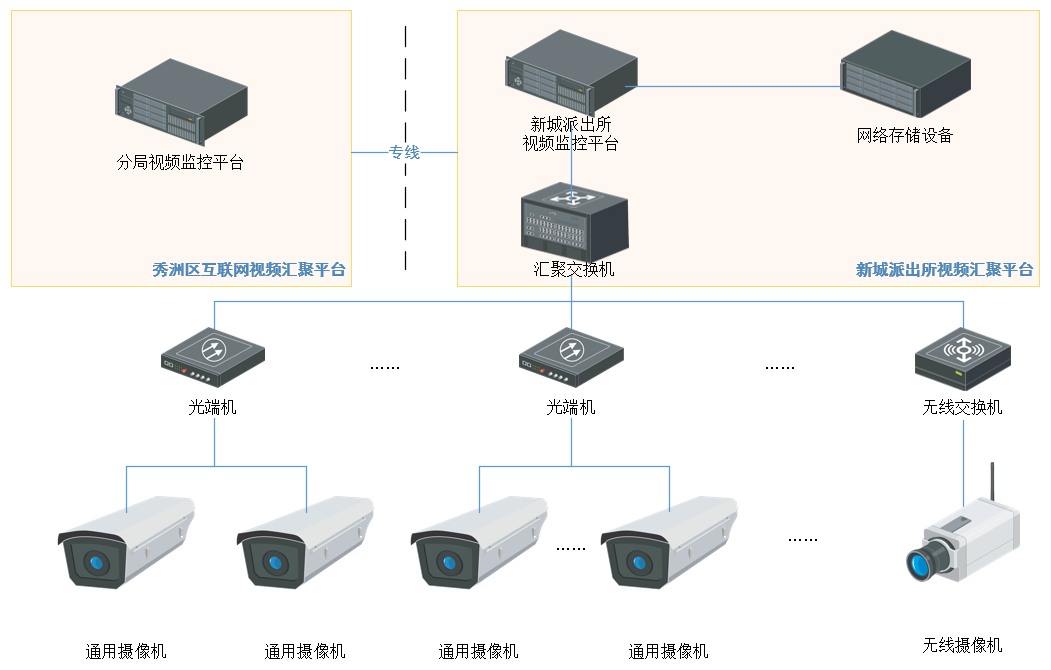 图1 设备及网络拓扑图对于本项目新建的视频监控前端，统一接入新城***视频汇聚平台，做统一管理。并汇集到新城***视频监控平台后，通过专线向上对接新城街道智安小区二期视频管控平台，保证在嘉兴市公安局秀洲区分局新城***视频监控平台能够对本次建设的监控画面进行实况查看、录像下载等基础操作。6.2公安视频专网功能特性6.2.1公安视频专网应覆盖全区和各***、交警队等地指挥中心、监控中心。6.2.2公安视频专网应支持IP协议，传输层应支持TCP和UDP协议，主干网带宽不低于1000M。监控点位至机房侧网络存储单条全链路带宽由各投标方自行规划，以达到系统流畅运行为准。6.2.3公安视频专网的网络性能指标（网络时延、时延抖动、丢包率、包误差率）应达到《YD/T 1171-2015》中规定的0级服务质量等级：（1）网络时延上限值为100ms；（2）时延抖动上限值为50ms；（3）丢包率上限值为1x10-3；（4）包误差率上限值为1x10-4。6.2.4公安视频专网采用全裸光纤方式组网，全部设备只作为公安视频专网使用，不得以任何方式复用设备及链路，不得以任何方式与公安以外其它网络相连接。6.2.5公安视频专网和前端运营商视频接入网的IP地址由省厅统一规划发布，各市公安局负责分配，实际施工过程中与县公安局联系。6.2.6前端通过专线汇聚到所里机房，投标人需要提供一条通往嘉兴市公安局秀洲区分局新城***的专线，嘉兴市公安局秀洲区分局新城***平台的网络安全设备由采购人提供。6.3视频监控系统功能本项目新建的新城***视频汇聚平台具备强大的摄像机联网能力，能够直接从IPC直接取流做视频的实时预览的应用。6.3.1设备接入汇聚平台支持通过ONVIF、GB28181协议接入监控设备，并对设备接入进行认证，同时系统支持负载均衡，满足海量设备资源的接入。6.3.2资源监控资源以资源树形式展示，支持点击查看资源及点位，支持对选择点位进行一键上墙、保存到视图、收藏或周边搜索以及分享操作，双击或者拖动点位到对应的播放窗口可完成点位预览/回放操作。双击区域可以对区域下的点位进行一键预览/回放。6.3.3窗口播放控制预览模式下，支持抓图、录像、语音对讲、电子放大、云台、码流切换、报警输出、打开关闭声音、视频增强等功能。回放模式下，支持抓图、录像剪辑、电子放大、向前定位、切换码流、锁定、打标签、分段回放、一键上墙、导出录像、打开关闭声音、视频增强等功能。6.3.4录像查询支持按照时间段、标签以及锁定状态搜索查询点位的录像片段，录像片段支持按照缩略图或者列表的方式根据时间顺序进行展示。支持查看录像详情，播放录像片段。6.3.5电视墙功能支持画面按照1画面、4画面、6画面、8画面、9画面分割，同时支持画面拼接取消。画面支持开窗与漫游，并可放大至整个电视墙。当存在层叠画面时，支持层叠画面间的层级操作，可将画面置顶或置底。支持鼠标右键关闭窗口。支持通过选择存储位置和存储类型，进行视频本地回放，并支持根据搜索日期进行本地回放；支持回放上墙及调节回放录像声音，同时支持暂停、恢复及取消本地回放。6.3.6场景管理支持针对电视墙场景添加轮巡，能够将场所分类进行视频轮巡远程督查，输入轮巡名称、设置轮巡间隔创建，同时支持针对轮巡添加监控点，支持编辑、删除轮巡。6.3.7视频运维支持可视化展示系统设备运行情况，支持可视化展示所选区域及其子区域的资源运行情况，包括监控点在线率、图像正常率、录像完整率、编码设备在线率、存储设备在线率等6.3.8告警查询支持告警信息查询功能。针对系统内资源产生的告警，系统提供告警查询功能。用户可查看所选区域下今日新增告警、已恢复告警、持续中的告警总量及分类别（状态、录像、视频质量及其他）的告警数量情况。6.3.9统计报表系统提供多类型数据统计报表，以数据可视化的方式帮助用户快速了解系统当前资源运维情况，主要包括：区域运维统计、监控点图像质量统计、录像完整性统计、监控点在线状态统计、监控点录像存储达标统计。7、本项目传输线路、供电线路地面部分必须采用管道埋地敷设。投标人提供给本项目使用的光缆纤芯资源不得用来承载与本项目无关的通信业务。投标人应保证所提供的光纤及其过桥、涵洞、河流等特殊地段的防护措施符合国家通信行业有关标准，对于不符合标准的子管及其防护措施，投标人必须承担使其达到符合国家通信行业有关标准的义务。在主城区、镇区等区域或者因文明城市等建设所需的区域不得有飞线等情况。8、前端设备应具有抗风、抗震、防雷、防雨、防尘、防盐雾、防锈蚀、防变形等功能。投标人在中标后必须对前端进行防雷处理并能达到《安全防范系统雷电浪涌防护技术要求》（GA/T670-2006)标准。9、在合同有效期内，所有的设计文档、开发调试文档、测试文档、设备使用说明书、施工设计方案、施工图纸、软件说明书、系统维护手册、运维文档、项目管理文档等与本项目有关文档的知识产权属于采购人。10、无论何时，系统中的声音、图像和数据信息的所有权和使用权都属采购人。未经采购人允许，投标人无权使用、转让或处理系统中的声音、图像和数据信息。投标人妥善保存和备份系统的声音、图像和数据信息，使之不被破坏、未经授权的删除。投标人应该提供合适的技术手段，使采购人能阅读、使用、传送、处理和备份系统中的图像和信息。 11、中标人拥有与本项目规模相称的一定数量的技术和施工人员及施工维护设备，自行承担建设、维护过程中的所有安全管理责任。服务期内发生的任何责任事故由投标人承担相关责任。12、签订本项目合同之前，必须先签署与本项目配套的安全保密协议和施工维护安全责任书及维护承诺书（根据现有日常维护情况，在不低于现状标准下双方协商制定并记录扣费相关条款），拒签的，视作自动放弃合同签署权。13、中标人负责本项目设备及系统的所有维护、维修、设备更换和系统优化升级等工作，保证采购人能正常使用系统，获得高质量满意的服务。在合同有效期内由于雷击、被盗、被破坏、生产建设交通事故和其他不可抗力等因素所造成的一切损失由投标人承担。三、服务内容本项目需新建的视频监控前端，用于捕捉公共场所视频监控画面，后端统一接入新城***视频汇聚平台，并做不少于30天的集中存储。统一接入新城***视频汇聚平台，做统一管理。再通过专线向上对接新城街道智安小区二期视频管控平台，保证在嘉兴市公安局秀洲区分局新城***视频监控平台能够对本次建设的监控画面进行实况查看、录像下载等基础操作。1、设备需满足的基本参数要求2、项目建设点位清单2.1新城街道点位清单2.1高照街道点位清单注：本项目所有涉及需要接入的平台接口由采购人提供。四、服务要求1、中标维护服务要求：1.1每次维护前，须预先通知采购人；1.2准时填写维护记录、及时填写反馈维修情况报告；1.3在接到故障报告后到达用户现场时间不超过1小时，一般性故障2小时内修复，如无法按时排除故障，在有备用光纤资源的情况下，必须在12小时内替代解决，在无备用光纤资源的情况下，必须在24小时内用其它接入手段进行替代。中心设备故障或者平台软件问题影响直接平台使用的，驻点人员应立即进行处理，同时中标人应安排足够的技术团队予以支撑，24小时内恢复使用。1.4每月2次，为系统设备进行全面的检修和维护；1.5至少每年4次（雷雨、台风季前）定期检测防雷和接地系统；2、中标维护处罚2.1每月每个点位巡检不少于2次，其中每两周不少于1 次，每月出具巡检报告，每少一次巡检报告扣费1000元。如维护单位提供巡检报告设备都是完好的、正常的，经业主单位发现有故障的，发现一处扣费2000元；2.2采购人按照中标单位售后服务的承诺对设备进行全面检修和维护的次数进行抽查。发现每少一次扣费2000元；2.3采购人按照中标单位售后服务承诺的故障修复时间进行检查，确系中标单位软硬件设备故障造成的且没有按承诺时间进行修复的，则计为监控故障点，若故障率在5%（含）内的，甲方将不扣除当月服务费，若故障率达到5%（不含）但低于10%（含）的，甲方将扣除正在支付的月服务费总额的5%，若故障率超过10%（不含），甲方将扣除正在支付的月服务费总额的15%，若故障率超过50%（含），拒付全部月服务费，其中故障率=监控故障点/全部监控点*100%。2.4采购人有权按照中标单位售后服务承诺及合同文件的要求对其他维护事项进行处罚；2.5处罚扣款从来年付款内扣除。3、数据安全相关要求3.1数据产生（1）应具有数据敏感度的界定标准；（2）数据产生时，应根据数据的敏感度进行分类。3.2数据存储（1）应采用加密技术或其他保护措施实现数据的存储保密性；（2）应提供有效的硬盘保护办法，保证即使硬盘被窃取，非法用户也无法从硬盘中获取有效的用户数据。3.3数据使用（1）应对数据的使用进行授权和验证。3.4数据迁移（1）应进行数据迁移前的网络连接能力评估，保证数据迁移的安全实施；（2）应保证数据迁移不影响业务应用的连续性；（3）数据迁移中应做好数据备份以及恢复相关工作。3.5数据销毁（1）应能够提供手段协助清除因数据在不同平台间迁移、业务终止、自然灾害、合同终止等遗留的数据；（2）应提供手段清除数据的所有副本。3.6备份和恢复（1）因提供数据本地备份与恢复功能，完全数据备份至少每周一次，增量备份至少每天一次。五、商务条款第三章供应商须知电子交易注意事项政府采购项目电子交易活动适用《浙江省政府采购项目电子交易管理暂行办法》，现将相关注意事项告知如下：1、代理机构按照招标文件规定的时间通过电子交易平台组织开标、开启投标文件、开启报价文件，所有供应商均应当准时在线参加，直至评审结束。2、投标文件未按时解密，供应商如提供备份投标文件的，以符合要求的备份投标文件作为依据，否则视为投标文件撤回。投标文件已按时解密的，备份投标文件自动失效。3、采购过程中出现以下情形，导致电子交易平台无法正常运行，或者无法保证电子交易的公平、公正和安全时，代理机构可中止电子交易活动：（一）电子交易平台发生故障而无法登录访问的；（二）电子交易平台应用或数据库出现错误，不能进行正常操作的；（三）电子交易平台发现严重安全漏洞，有潜在泄密危险的；（四）病毒发作导致不能进行正常操作的；（五）其他无法保证电子交易的公平、公正和安全的情况。出现前款规定情形，不影响采购公平、公正性的，代理机构可以待上述情形消除后继续组织电子交易活动，也可以决定某些环节以纸质形式进行；影响或可能影响采购公平、公正性的，应当重新采购。4、评审中需要供应商对投标文件作出澄清、说明或者补正的，评审小组和供应商应当通过电子交易平台交换数据电文。供应商需在半小时内提交澄清说明或补正，供应商已经明确表示澄清说明或补正完毕的除外。如果有现场展示或讲标（按第五条执行）5、代理机构工作人员在投标截止时间后建立项目专属钉钉群，邀请投标供应商进群。项目专属钉钉群作用：5.1代理机构工作人员通过专属钉钉群通知供应商按电子交易项目要求接受讲标（演示、视频展示）、签发中标通知书（纸质件由采购人代表代为领取，同合同一起寄送给中标供应商）等事宜。5.2供应商须在代理机构宣布评审结束、产生中标候选人期间时刻关注项目专属钉钉，配合专家组工作，如有询标（澄清、质疑），在30分钟内（具体时间以询标函上规定的时间为准备）通过CA进行回复。过期不按要求回复，其投标文件无效。5.3项目专属钉钉群等项目签订政府采购合同之后解散。前附表一、总则（一）适用范围本招标文件适用于本项目的招标、投标、评标、定标、验收、合同履约、付款等行为（法律、法规另有规定的，从其规定）。（二）定义1.“采购人”或“招标采购单位”为嘉兴秀洲高新技术产业开发区管理委员会。2.“采购代理机构”为浙江富昱项目管理有限公司。3.“供应商”或“供应商”系指向招标方提交投标文件的单位。4.“产品”系指供应商按招标文件规定，须向采购人提供的一切设备、保险、税金、备品备件、工具、手册及其它有关技术资料和材料。5.“服务”系指招标文件规定供应商须承担的安装、调试、技术协助、校准、培训、技术指导以及其他类似的义务。6.“项目”系指供应商按招标文件规定向采购人提供的产品和服务。7.“书面形式”包括信函、传真、电报等。8.“★”系指实质性要求条款，不满足实行性要求条款的投标文件无效。（三）招标方式本次招标采用公开招标方式进行。（四）投标委托供应商代表须携带有效身份证件。如供应商代表不是法定代表人，须有法定代表人出具的授权委托书（格式见第六章）。（五）投标费用不论投标结果如何，供应商均应自行承担所有与投标有关的全部费用。（六）联合体投标本项目不接受联合体投标。（七）转包与分包1.本项目不允许转包。2.本项目不可以分包。（八）是否允许采购进口产品不允许采购进口产品。（九）特别说明：1.采用最低评标价法的采购项目，提供相同品牌产品的不同供应商参加同一合同项下投标的，以其中通过资格审查、符合性审查且报价最低的参加评标；报价相同的，由采购人或者采购人委托评标委员会按照招标文件规定的方式确定一个参加评标的供应商，招标文件未规定的采取随机抽取方式确定，其他投标无效。使用综合评分法的采购项目，提供相同品牌产品且通过资格审查、符合性审查的不同供应商参加同一合同项下投标的，按一家供应商计算，评审后得分最高的同品牌供应商获得中标供应商推荐资格；评审得分相同的，由采购人或者采购人委托评标委员会按照招标文件规定的方式确定一个供应商获得中标供应商推荐资格，招标文件未规定的采取随机抽取方式确定，其他同品牌供应商不作为中标候选人。非单一产品采购项目，采购人应当根据采购项目技术构成、产品价格比重等合理确定核心产品，并在招标文件中载明。多家供应商提供的核心产品品牌相同的，按前两款规定处理。2.供应商投标所使用的资格、信誉、荣誉、业绩与企业认证必须为本法人所拥有。供应商投标所使用的采购项目实施人员必须为本法人员工（或必须为本法人或控股公司正式员工）。3.供应商应仔细阅读招标文件的所有内容，按照招标文件的要求提交投标文件，并对所提供的全部资料的真实性承担法律责任。4.供应商在投标活动中提供任何虚假材料，其投标无效，并报监管部门查处；中标后发现的，根据《浙江省政府采购供应商注册及诚信管理暂行办法的通知》规定进行处罚；还将依照《中华人民共和国消费者权益保护法》第49条之规定由中标人双倍赔偿采购人，且民事赔偿并不免除违法供应商的行政与刑事责任。（十）质疑和投诉1.供应商认为招标文件、招标过程或中标结果使自己的合法权益受到损害的，应当在知道或者应知其权益受到损害之日起七个工作日内，以书面形式向采购人、采购代理单位提出质疑。供应商对招标采购单位的质疑答复不满意或者招标采购单位未在规定时间内作出答复的，可以在答复期满后十五个工作日内向同级采购监管部门投诉。2.质疑、投诉应当采用书面形式，质疑书、投诉书均应明确阐述招标文件、招标过程或中标结果中使自己合法权益受到损害的实质性内容，提供相关事实、依据和证据及其来源或线索，便于有关单位调查、答复和处理。二、招标文件（一）招标文件的构成。本招标文件由以下部份组成：1.招标公告2.招标需求3.供应商须知4.评标办法及标准5.合同主要条款6.投标文件格式7.本项目招标文件的澄清、答复、修改、补充的内容（所有内容将以电子文档形式上传于浙江省政府采购网网站（https：//zfcg.czt.zj.gov.cn/）。澄清、答复、修改、补充的内容均作为招标文件的组成部分，具有约束作用。供应商必须自行下载。）（二）供应商的风险供应商没有按照招标文件要求提供全部资料，或者供应商没有对招标文件在各方面作出实质性响应是供应商的风险，并可能导致其投标为无效标。（三）招标文件的澄清与修改1.供应商应认真阅读本招标文件，发现其中有误或有不合理要求的，可要求招标采购人澄清。招标采购人对已发出的招标文件进行必要澄清或者修改的，应当在招标文件要求提交投标文件截止十五日前，在财政部门指定的政府采购信息发布媒体上发布更正公告，并以书面形式通知所有招标文件获取人。2.招标文件澄清或者修改的内容为招标文件的组成部分。当招标文件与澄清或者修改就同一内容的表述不一致时，以最后发出的书面文件为准。3.对招标文件的澄清、答复、修改或补充都应该通过招标代理机构以法定形式发布，采购人非通过招标代理机构，不得擅自澄清、答复、修改或补充招标文件。三、投标文件的编制本项目所涉投标文件格式请详见第六章，未给出的格式请自拟。资格文件、商务技术文件中不得出现报价，否则投标文件将被视为无效。电子投标文件按政采云平台供应商电子招投标操作指南（网址：https：//help.zcygov.cn/web/site_2/2018/12-28/2573.html）及本招标文件规定的格式和顺序编制电子投标文件并进行关联定。建议根据招标文件合格供应商的资格要求、投标文件的编制及评分标准等内容一一关联。（一）投标文件的组成包括电子投标文件和电子备份投标文件（选送），均由资格投标文件、商务技术文件及投标报价文件三部份组成。其中电子投标文件中所须加盖公章部分均采用CA签章。1.资格文件：（1）具有独立承担民事责任的能力【供应商营业执照副本复印件】；（2）供应商书面承诺符合参与政府采购活动资格条件承诺函【承诺函（格式见附件）】；（3）提供自招标公告发布之日起至投标截止日内任意时间的“信用中国”网站（www.creditchina.gov.cn）（未被信用中国网站列入失信被执行人、重大税收违法案件当事人名单的查询网页截图）、中国政府采购网（www.ccgp.gov.cn）（未被中国政府采购网列入政府采购严重违法失信行为记录名单的查询网页截图）（以开标当日采购单位或由采购单位委托的评标委员会核实的查询结果为准）；（4）法定代表人资格证明书或法定代表人授权委托书【格式见附件】；（5）供应商为中小企业【请根据\"落实政府采购政策需满足的资格要求\"，上传对应的资格文件，格式以采购文件要求为准】；2.商务技术文件：（1）投标声明书；（2）类似案例成功的业绩；（3）与本项目实施相关的供应商各类资质证书、认证证书、许可证等（提供相关证书复印件或承诺并加盖公章）（如有）；（4）供应商情况介绍；（5）商务响应表；（6）技术指标（投标产品详细清单及技术响应表）；（7）服务方案；（8）技术方案；（9）维保配置；（10）合理化建议及优惠措施；（11）供应商需要说明的其他文件和说明（未尽事宜可按评分细则部分制作）。3.报价文件：（1）投标函；（2）开标一览表；（3）投标报价明细表；（4）供应商针对报价需要说明的其他文件和说明。注：法定代表人身份证明或授权委托书、投标声明书、投标函、开标一览表必须由法定代表人或授权委托人签字（或盖章）并加盖单位公章。（二）投标文件的语言及计量1.投标文件以及供应商与招标人就有关投标事宜的所有来往函电，均应以中文汉语书写。除签名、盖章、专用名称等特殊情形外，以中文汉语以外的文字表述的投标文件视同未提供。2.投标计量单位，招标文件已有明确规定的，使用招标文件规定的计量单位；招标文件没有规定的，应采用中华人民共和国法定计量单位（货币单位：人民币元），否则视同未响应。（三）投标报价1.投标报价应按招标文件中相关附表格式填写。2.投标报价是履行合同的最终价格，包括网络租赁费、电费、设备租赁费、人工等完成合同所需的一切本身和不可或缺的所有工作开支、政策性文件规定及合同包含的所有风险、责任等各项全部费用并承担一切风险责任。3.投标文件只允许有一个报价，有选择的或有条件的报价将不予接受。（四）投标文件的有效期1.自投标截止日起90天投标文件应保持有效。有效期不足的投标文件将被拒绝。2.在特殊情况下，采购人可与供应商协商延长投标书的有效期，这种要求和答复均以书面形式进行。3.供应商可拒绝接受延期要求，或同意延长有效期，但不能修改投标文件。4.中标人的投标文件自开标之日起至合同履行完毕止均应保持有效。（五）投标文件的签署和份数电子投标文件按政采云平台供应商电子招投标操作指南（网址：https：//help.zcygov.cn/web/site_2/2018/12-28/2573.html）及本招标文件规定的格式和顺序编制电子投标文件并进行关联定位。（六）投标无效的情形根据《政府采购货物和服务招标投标管理办法》有下列情形之一的，视为供应商串通投标，其投标无效：（一)不同供应商的投标文件由同一单位或者个人编制；（二)不同供应商委托同一单位或者个人办理投标事宜；（三)不同供应商的投标文件载明的项目管理成员或者联系人员为同一人；（四)不同供应商的投标文件异常一致或者投标报价呈规律性差异；（五)不同供应商的投标文件相互混装；实质上没有响应招标文件要求的投标将被视为无效投标。供应商修改、补正投标文件后，不影响评标委员会对其投标文件所作的评价和评分结果。1.电子投标文件解密失败的，且未在规定时间内提交有效备份投标文件的。2.没有通过资格审查的，投标文件将被视为无效。3.在符合性审查和商务评审时，如发现下列情形之一的，投标文件将被视为无效：（1）电子投标文件未按规定要求提供电子签章的；（2）在资信商务技术文件中出现报价的；（3）资格证明文件不全的，或者不符合招标文件标明的资格要求的；（4）投标文件无法定代表人签字（或盖章），或未提供法定代表人授权委托书、投标声明书或者填写项目不齐全的；（5）投标文件格式不规范、项目不齐全或者内容虚假的；（6）投标文件的实质性内容未使用中文表述、意思表述不明确、前后矛盾或者使用计量单位不符合招标文件要求的（经评标委员会认定并允许其当场更正的笔误除外）；（7）投标有效期、交货时间、服务期等商务条款不能满足招标文件要求的；（8）未实质性响应招标文件要求或者投标文件有招标方不能接受的附加条件的；（9）不符合本招标文件中的实质性要求条款。4.在技术评审时，如发现下列情形之一的，投标文件将被视为无效：（1）未提供或未如实提供投标货物的技术参数，或者投标文件标明的响应或偏离与事实不符或虚假投标的；（2）明显不符合招标文件要求的规格型号、质量标准，或者与招标文件中标“▲”的技术指标、主要功能项目发生实质性偏离的；（3）投标技术方案不明确，存在一个或一个以上备选（替代）投标方案的；5.在报价评审时，如发现下列情形之一的，投标文件将被视为无效：（1）未采用人民币报价或者未按照招标文件标明的币种报价的；（2）报价超出最高限价（或预算价）；（3）投标报价具有选择性，或者开标价格与投标文件承诺的优惠（折扣）价格不一致的。6.被拒绝的投标文件为无效。四、开标（一）开标准备1、开标的准备工作由采购组织机构负责落实；2、采购组织机构将按照招标文件规定的时间通过“政府采购云平台”组织开标、开启投标文件，所有供应商均应当准时在线参加。投标供应商如不参加开标大会的，视同认可开标结果，事后不得对采购相关人员、开标过程和开标结果提出异议，同时投标供应商因未在线参加开标而导致投标文件无法按时解密等一切后果由供应商自己承担。（二）采购人或者采购代理机构职责采购人或者采购代理机构负责组织评标工作，并履行下列职责：1、核对评审专家身份和采购人代表授权函，对评审专家在政府采购活动中的职责履行情况予以记录，并及时将有关违法违规行为向财政部门报告；2、宣布评标纪律；3、公布供应商名单，告知评审专家应当回避的情形；4、组织评标委员会推选评标组长，采购人代表不得担任组长；5、在评标期间采取必要的通讯管理措施，保证评标活动不受外界干扰；6、根据评标委员会的要求介绍政府采购相关政策法规、招标文件；7、维护评标秩序，监督评标委员会依照招标文件规定的评标程序、方法和标准进行独立评审，及时制止和纠正采购人代表、评审专家的倾向性言论或者违法违规行为；8、核对评标结果，根据《政府采购货物和服务招标投标管理办法》，如有第六十四条规定情形的，要求评标委员会复核或者书面说明理由，评标委员会拒绝的，应予记录并向本级财政部门报告；9、评审工作完成后，按照规定向评审专家支付劳务报酬和异地评审差旅费，不得向评审专家以外的其他人员支付评审劳务报酬；10、处理与评标有关的其他事项。（三）开标流程（两阶段）1、开标第一阶段（1）向各投标供应商发出电子加密投标文件【开始解密】通知，由供应商按招标文件规定的时间内自行进行投标文件解密。投标供应商在规定的时间内无法完成已递交的“电子加密投标文件”解密的，如已按规定递交了备份投标文件的，将由采购组织机构按“政府采购云平台”操作规范将备份投标文件上传至“政府采购云平台”，上传成功后，“电子加密投标文件”自动失效；（2）投标文件解密，解密成功后，招标代理将与供应商建立钉钉联系请各投标单位在投标截止时间前注册完成钉钉联系方式；（如需建立）（3）开启投标文件，进入资格审查；（4）开启资格审查通过的投标供应商的商务技术文件进入符合性审查、商务技术评审；（5）第一阶段开标结束。备注：开标大会的第一阶段结束后，采购人或采购代理机构将对依法对投标供应商的资格进行审查，资格审查结束后进入符合性审查和商务技术的评审工作，具体见本章节“投标供应商资格审查”相关规定。2、开标大会第二阶段（1）符合性审查、商务技术评审结束后，举行开标大会第二阶段会议。（2）开启符合性审查、商务技术评审有效投标供应商的《报价文件》，唱标结束后，由评标委员会对报价的合理性、准确性等进行审查核实。（3）评审结束后通过政采云系统公布最终结果。特别说明：如遇“政府采购云平台”电子化开标或评审程序调整的，按调整后程序执行。（四）投标供应商资格审查1、开标大会第一阶段结束后，采购人或采购代理机构首先依法对各投标供应商的资格进行审查，审查各投标供应商的资格是否满足招标文件的要求。采购人或采购代理机构对投标供应商所提交的资格证明材料仅负审核的责任。如发现投标供应商所提交的资格证明材料不合法或与事实不符，采购人可取消其中标资格并追究投标供应商的法律责任。2、投标供应商提交的资格证明材料无法证明其符合招标文件规定的“投标供应商资格要求”的，采购人或采购代理机构将对其作资格审查不通过处理（无效投标），并不再将其投标提交评标委员会进行后续评审。3、单位负责人为同一人或者存在直接控股、管理关系的不同供应商参加同一合同项下的政府采购活动的，相关投标供应商均作资格无效处理。五、评标（一）组建评标委员会本项目评标委员会由政府采购评审专家 4 人和采购人代表 1 人，共 5 人组成。评标委员会负责具体评标事务，并独立履行下列职责：1.审查、评价投标文件是否符合招标文件的商务、技术等实质性要求；2.要求供应商对投标文件有关事项作出澄清或者说明；3.对投标文件进行比较和评价；4.确定中标候选人名单，以及根据采购人委托直接确定中标人；5.向采购人、分散采购机构或者有关部门报告评标中发现的违法行为。除采购人代表、评标现场组织人员外，采购人的其他工作人员以及与评标工作无关的人员不得进入评标现场。（二）评标的方式本项目采用不公开方式评标，评标的依据为招标文件和投标文件。（三）评标程序采购人可以在评标前说明项目背景和采购需求，说明内容不得含有歧视性、倾向性意见，不得超出招标文件所述范围。说明应当提交书面材料，并随采购文件一并存档。1.形式审查形式审查包括资格审查（除符合性审查以外的关于供应商资格条件等内容）和符合性审查，即对供应商的资格和投标文件的完整性、合法性等进行审查。投标文件形式审查未通过的供应商，其投标文件将不再评审。2.实质审查与比较（1）评标委员会审查投标文件的实质性内容是否符合招标文件的实质性要求。（2）评标委员会将根据供应商的投标文件进行审查、核对，如有疑问，将对供应商进行询标，供应商要向评标委员会澄清有关问题，并最终以书面形式进行答复。询标时，供应商代表未到场或者拒绝澄清或者澄清的内容改变了投标文件的实质性内容的，评标委员会有权对该投标文件作出不利于供应商的评判。（3）各供应商的资信商务及技术分按照评标委员会成员的独立评分结果汇总后的算术平均分计算，由政府采购业务系统计算。（4）报价审查后由政府采购业务系统自动计算各供应商的报价得分。（5）评标委员会完成评标后，政府采购业务系统自动汇总各部分得分，计算出本项目最终得分。评标委员会按评标原则推荐中标候选人同时起草评标报告。（四）澄清问题的形式（1）对于投标文件中含义不明确、同类问题表述不一致或者有明显文字和计算错误的内容，评标委员会将以书面形式（或通过“政府采购云平台”在线询标）的形式要求投标供应商在规定的时间内作出必要的澄清、说明或者补正，投标供应商澄清、说明或补正时间为30分钟。（2）投标供应商的澄清、说明或者补正应当采用书面（或通过“政府采购云平台”在线答复）形式提交，并加盖公章，或者由法定代表人或其授权的代表签字。投标供应商的澄清、说明或者补正不得超出投标文件的范围或者改变投标文件的实质性内容。（五）错误修正评标委员会将对确定为实质上响应招标文件要求的投标文件进行校核，修正错误的原则如下：1.开标一览表总价与投标报价明细表汇总数不一致的，以开标一览表为准；2.投标文件的大写金额和小写金额不一致的，以大写金额为准；3.总价金额与按单价汇总金额不一致的，以单价金额计算结果为准；4.对不同文字文本投标文件的解释发生异议的，以中文文本为准。按上述修正错误的原则及方法调整或修正投标文件的投标报价，供应商同意并签字确认后，调整后的投标报价对供应商具有约束作用。如果供应商不接受修正后的报价，则其投标将作为无效投标处理。（六）评标原则和评标办法1.评标原则。评标委员会必须公平、公正、客观，不带任何倾向性和启发性；不得向外界透露任何与评标有关的内容；任何单位和个人不得干扰、影响评标的正常进行；评标委员会及有关工作人员不得私下与供应商接触。2.评标办法。本项目评标办法采用综合评分法。具体评标内容及评分标准等详见《第四章：评标办法及评分标准》。（七）评标过程的监控本项目评标过程实行全程录音、录像监控，相关部门进行现场监督。供应商在评标过程中所进行的试图影响评标结果的不公正活动，可能导致其投标被拒绝。六、定标（一）确定中标人。1.采购代理机构在评标结束后2个工作日内将评标报告交采购人确认，同时在发布招标公告的网站上对评标结果进行公告。2.供应商对评标结果无异议的，采购人应在收到评标报告后5个工作日内对评标结果进行确认。如有供应商对评标结果提出质疑的，采购人可在质疑处理完毕后确定中标人。3.在公告中标结果的同时，采购代理机构向中标人发出中标通知书。（二）其他1.此次招投标实行资格后审。中标结果将在招标文件规定的网站进行公示。对于供应商有行贿、违规违法经营等行为的，一经发现查实，取消该供应商的中标资格。2.中标人因自身原因放弃中标成交或因不可抗力不能履行合同的；经质疑，采购代理机构审查确认因中标人在本次采购活动中存在违法违规行为或其他原因使质疑成立的；采购人可以与排位在中标人之后第一位的中标候选人签订政府采购合同，以此类推，也可重新开展政府采购活动。七、合同授予（一）签订合同1.采购人与中标人应当在《中标通知书》发出之日起30日内签订政府采购合同。同时，招标代理机构对合同内容进行审查，如发现与投标结果和投标承诺内容不一致的，应予以纠正。2.中标人拖延、拒签合同的，将被取消中标资格。3.招标文件、招标文件的修改文件、中标人的投标文件、补充或修改的文件及澄清或承诺文件等，均为双方签订《合同》的组成部分，并与《合同》一并作为本招标文件所列采购项目的互补性法律文件，与《合同》具有同等法律效力。（二）履约保证金及质量保证金（如有）1.中标人应根据招标文件确定的履约保证金金额，向采购人交纳履约保证金。2.签订合同后，如中标人不按双方签订合同约定履约，则没收其全部履约保证金，履约保证金不足以赔偿损失的，按实际损失赔偿。3.履约保证金在中标人按合同约定交货验收合格后自行转为质量保证金，在承诺服务期内，中标供应商提供的货物质量和服务符合合同约定，服务期满后无息退还。（三）合同管理1.中标供应商与采购人签订合同后，将合同原件交给代理单位鉴证。2.采购人在合同签订后七个工作日内要及时向财政监督管理部门申请备案。八、电子交易活动的中止（一）电子交易活动的中止采购过程中出现以下情形，导致电子交易平台无法正常运行，或者无法保证电子交易的公平、公正和安全时，采购机构可中止电子交易活动：1、电子交易平台发生故障而无法登录访问的； 2、电子交易平台应用或数据库出现错误，不能进行正常操作的；3、电子交易平台发现严重安全漏洞，有潜在泄密危险的；4、病毒发作导致不能进行正常操作的； 5、其他无法保证电子交易的公平、公正和安全的情况。（二）出现以上情形，不影响采购公平、公正性的，采购组织机构可以待上述情形消除后继续组织电子交易活动，也可以决定某些环节以纸质形式进行；影响或可能影响采购公平、公正性的，应当重新采购。第四章评标办法及评分标准为公正、公平、科学地选择中标人，根据《中华人民共和国政府采购法》等有关法律法规的规定，并结合本项目的实际，制定本办法。本办法适用于该项目的评标。一、总则本次评标采用综合评分法，总分为100分。合格供应商的评标得分为各项目汇总得分，中标候选资格按评标得分由高到低顺序排列，得分相同的，按投标报价由低到高顺序排列；得分且投标报价相同的，按技术得分由高到低顺序排列，仍不能分出前后的，以先递交投标文件者优先。排名第一的供应商为中标候选人，排名第二的供应商为候补中标候选人，其他供应商中标候选资格依此类推。中标人拒绝与采购人签订合同的，采购人可以按照评审报告推荐的中标候选人名单顺序，确定下一候选人为中标人，也可以重新开展政府采购活动。评分过程中采用四舍五入法，并保留小数2位。供应商评标综合得分=价格分+技术分+资信、商务及其他分二、评标内容及标准（一）价格分（20分）1、价格分采用低价优先法计算，即满足招标文件要求且投标价格最低的投标报价为评标基准价，其他供应商的价格分按照下列公式计算：价格分=（评标基准价/投标报价）×最大分值2、扶持政策说明：（1）本次采购为专门面向中小企业预留采购份额的采购项目。（2）本项目对应的中小企业划分标准所属行业：租赁和商务服务业。（3）本采购文件所称中小企业，是指在中华人民共和国境内依法设立，依据国务院批准的中小企业划分标准确定的中型企业、小型企业和微型企业，但与大企业的负责人为同一人，或者与大企业存在直接控股、管理关系的除外。（4）监狱企业和残疾人福利性单位视同小型、微型企业，按《财政部司法部关于政府采购支持监狱企业发展有关问题的通知》(财库〔2014〕68 号)、《财政部  民政部  中国残疾人联合会关于促进残疾人就业政府采购政策的通知》（财库〔2017〕141 号）的规定执行。注：中标、成交供应商为残疾人福利性单位的，采购人或者其委托的采购代理机构应当随中标、成交结果同时公告其《残疾人福利性单位声明函》，接受社会监督。供应商提供的《残疾人福利性单位声明函》与事实不符的，依照《政府采购法》第七十七条第一款的规定追究法律责任。3、供应商的投标报价超过采购人设定的最高限价，将作为无效标。评标委员会认为供应商的报价明显低于其他通过符合性审查供应商的报价，有可能影响产品质量或者不能诚信履约的，应当要求其在评标现场合理的时间内提供书面说明，必要时提交相关证明材料；供应商不能证明其报价合理性的，评标委员会应当将其作为无效投标处理。（二）技术分（0-74分）（三）资信、商务及其他分（0-6分）第五章政府采购合同主要条款（指引）一、通用必备条款部分项目编号：ZJFY-20230008合同编号：政府采购计划（预算）确认号：采购人（以下称甲方）：嘉兴秀洲高新技术产业开发区管理委员会供应商（以下称乙方）：采购代理机构：浙江富昱项目管理有限公司采购人式：公开招标根据《中华人民共和国政府采购法》、《中华人民共和国民法典》等法律法规的规定，甲乙双方按照嘉兴市秀洲区二十八类重点场所视频监控服务项目采购结果签订本合同。第一条合同组成本次政府采购活动的相关文件为本合同的组成部分，这些文件包括但不限于：（1）本合同文本；（2）采购文件与采购响应文件；（3）中标或成交通知书。组成本合同的所有文件必须为书面形式。政府采购合同备案时，须提供以上（1）、（3）两项，如由社会中介机构代理，须提供代理协议，合同如有变更的，须提供变更协议。第二条合同标的与相关属性1、本次采购的是2、乙方是否属于中小微企业：□是□否3、本合同项下产品属于（可多选）：□环保产品；□节能产品；□进口产品第三条合同价款1、本合同项下总价款为￥         元（大写）人民币              元，分项价款在“投标报价表”中明确。2、本合同总价款含所有税费（包括网络租赁费、电费、设备租赁费、人工等完成合同所需的一切本身和不可或缺的所有工作开支、政策性文件规定及合同包含的所有风险、责任等各项全部费用并承担一切风险责任)。3、本合同付款方式为以下第        项：（1）本合同项下的采购资金系甲方自行支付，付款程序为                     ；（2）本合同项下的采购资金须财政直接支付，付款程序为：                    。（3）其他方式：          。4、本合同项下的采购资金付款进度按招投标文件规定，未规定时按以下第     项支付：（1）一次性付款：乙方合同履行达到         （条件）时，一次性付款；（2）分期付款：        时支付        ；        时支付        ；        时支付        ；若收取了履约保证金，则不应重复设置尾款支付条件。第四条 履约保证金按以下第    项处理：1、本项目设置履约保证金，乙方应于         （时间）向甲方提交履约保证金          元（不得高于本合同金额的1%）。履约保证金在         （时间）退还乙方。2、本项目不设置履约保证金第五条 合同的变更和终止除《政府采购法》第49条、第50条第二款规定的情形外，本合同一经签订，甲乙双方不得擅自终止合同或对合同实质性条款进行变更。确有特殊情况的，须经同级财政部门备案同意。第六条 合同的转让与分包1、本项目不允许转包。2、本项目不可以分包。第七条 争议的解决1、因履行本合同引起的或与本合同有关的争议，甲、乙双方应首先通过友好协商解决，如果协商不能解决争议，则采取以下第  （1）  种方式解决争议：（1）向甲方所在地有管辖权的人民法院提起诉讼；（2）向         仲裁委员申请仲裁。第八条合同备案及其他本合同一式五份，甲乙双方各执一份，一份报送政府采购监督管理部门备案，一份留采购代理单位存档备查。一份送财政核算支付中心。（若执行“政采贷”，另加二份）二、特殊专用条款部分一、货物或服务内容二、技术资料1、乙方应按招标文件规定的时间向甲方提供使用货物的有关技术资料。2、没有甲方事先书面同意，乙方不得将由甲方提供的有关合同或任何合同条文、规格、计划、图纸、样品或资料提供给与履行本合同无关的任何其他人。即使向履行本合同有关的人员提供，也应注意保密并限于履行合同的必需范围。三、知识产权乙方应保证所提供的货物或其任何一部分均不会侵犯任何第三方的知识产权。四、产权担保乙方保证所交付的货物的所有权完全属于乙方且无任何抵押、查封等产权瑕疵。五、交货时间、交货方式及交货地点1、交货时间：2、交货方式：3、交货地点：六、质量保证及售后服务1、乙方应按招标文件规定的货物性能、技术要求、质量标准向甲方提供未经使用的全新产品。2、乙方提供的货物在质量期内因货物本身的质量问题发生故障，乙方应负责免费更换。对达不到技术要求者，根据实际情况，经双方协商，可按以下办法处理：1）更换：由乙方承担所发生的全部费用。2）贬值处理：由甲乙双方合议定价。3）退货处理：乙方应退还甲方支付的合同款，同时应承担该货物的直接费用（运输、保险、检验、货款利息及银行手续费等）。3、如在使用过程中发生质量问题，乙方在接到甲方通知后在小时内到达甲方现场。4、在质保期内，乙方应对货物出现的质量及安全问题负责处理解决并承担一切费用。5、上述的货物免费保修期为      年，因人为因素出现的故障不在免费保修范围内。超过保修期的机器设备，终生维修，维修时只收部件成本费。七、调试和验收1、甲方对乙方提交的货物依据招标文件上的技术规格要求和国家有关质量标准进行现场初步验收，外观、说明书符合招标文件技术要求的，给予签收，初步验收不合格的不予签收。货到后，甲方需在五个工作日内验收。2、乙方交货前应对产品作出全面检查和对验收文件进行整理，并列出清单，作为甲方收货验收和使用的技术条件依据，检验的结果应随货物交甲方。3、甲方对乙方提供的货物在使用前进行调试时，乙方需负责安装并培训甲方的使用操作人员，并协助甲方一起调试，直到符合技术要求，甲方才做最终验收。4、对技术复杂的货物，甲方应请国家认可的专业检测机构参与初步验收及最终验收，并由其出具质量检测报告。5、验收时乙方必须在现场，验收完毕后作出验收结果报告；验收费用由乙方负责。八、货物包装、发运及运输1、乙方应在货物发运前对其进行满足运输距离、防潮、防震、防锈和防破损装卸等要求包装，以保证货物安全运达采购方指定地点。2、使用说明书、质量检验证明书、随配附件和工具以及清单一并附于货物内。3、乙方在货物发运手续办理完毕后24小时内或货到甲方48小时前通知甲方，以准备接货。4、货物在交付甲方前发生的风险均由乙方负责。5、货物在规定的交付期限内由乙方送达甲方指定的地点视为交付，乙方同时需通知甲方货物已送达。九、违约责任1、甲方无正当理由拒收货物的，甲方向乙方偿付拒收货款总值的百分之五违约金。2、甲方无故逾期验收和办理货款支付手续的，甲方应按逾期付款总额每日万分之五向乙方支付违约金。3、因乙方原因导致验收无法通过造成逾期交货的，甲方将在合同总价中进行扣罚，扣罚标准为每延期一天扣除合同总价1000元。逾期超过约定日期10个工作日不能交货的，甲方可解除本合同。乙方因逾期交货或因其他违约行为导致甲方解除合同的，乙方应向甲方支付合同总值5%的违约金，如造成甲方损失超过违约金的，超出部分由乙方继续承担赔偿责任。4、乙方所交的货物品种、型号、规格、技术参数、质量不符合合同规定及招标文件规定标准的，甲方有权拒收该货物，乙方愿意更换货物但逾期交货的，按乙方逾期交货处理。乙方拒绝更换货物的，甲方可单方面解除合同。十、不可抗力事件处理1、在合同有效期内，任何一方因不可抗力事件导致不能履行合同，则合同履行期可延长，其延长期与不可抗力影响期相同。2、不可抗力事件发生后，应立即通知对方，并寄送有关权威机构出具的证明。3、不可抗力事件延续120天以上，双方应通过友好协商，确定是否继续履行合同。甲方：                               乙方： 地址：                               地址： 法定代表人或                         法定代表人或授权委托代理人：（签字）             授权委托代理人：（签字）开户银行：账号：合同鉴证单位：浙江富昱项目管理有限公司法定代表人或经办人：签订地点：签订日期：   年   月   日第六章投标文件格式嘉兴市秀洲区二十八类重点场所视频监控服务项目资格文件/商务技术文件/报价文件投标文件项目名称：项目编号：供应商名称：供应商地址：在   年   月  日时分之前不得启封                                   年  月  日注：本表非投标文件的组成内容，无须在投标文件中提供；供应商需在投标文件解密完成后填写完毕并将扫描件发送至采购代理机构邮箱594972168@qq.com。政府采购活动现场确认声明书浙江富昱项目管理有限公司：本人           （授权代表姓名)经由                               （单位）         （法定代表人姓名）合法授权参加嘉兴市秀洲区二十八类重点场所视频监控服务项目（编号：ZJFY-20230008）政府采购活动，经与本单位法人代表（负责人）联系确认，现就有关公平竞争事项郑重声明如下：一、本单位与采购人之间 □不存在利害关系 □存在下列利害关系        ：A．投资关系     B.行政隶属关系      C.业务指导关系    D.其他可能影响采购公正的利害关系（如有，请如实说明）       。二、现已清楚知道参加本项目采购活动的其他所有供应商名称，本单位□与其他所有供应商之间均不存在利害关系□与（供应商名称）             之间存在下列利害关系          ：A.法定代表人或负责人或实际控制人是同一人；B.法定代表人或负责人或实际控制人是夫妻关系；C.法定代表人或负责人或实际控制人是直系血亲关系；D.法定代表人或负责人或实际控制人存在三代以内旁系血亲关系；E.法定代表人或负责人或实际控制人存在近姻亲关系；F.法定代表人或负责人或实际控制人存在股份控制或实际控制关系；G.存在共同直接或间接投资设立子公司、联营企业和合营企业情况；H.存在分级代理或代销关系、同一生产制造商关系、管理关系、重要业务（占主营业务收入50%以上）或重要财务关系往来（如融资）等其他实质性控制关系；I.其他利害关系情况                         。三、现已清楚知道并严格遵守政府采购法律法规和现场纪律。四、我发现       供应商之间存在或可能存在上述第二条第      项利害关系。                          （供应商代表签名）                                               2023年04月03日资格文件、商务技术文件、投标报价文件目录（请按照“第三章供应商须知，三、投标文件的编制”的顺序，结合评标办法自行编制目录）例如：资信文件：（1）具有独立承担民事责任的能力———————————————（页码）（2）供应商书面承诺符合参与政府采购活动资格条件承诺函————（页码）（3）提供自招标公告发布之日起至投标截止日内任意时间的“信用中国”网站（www.creditchina.gov.cn）（未被信用中国网站列入失信被执行人、重大税收违法案件当事人名单的查询网页截图）、中国政府采购网（www.ccgp.gov.cn）（未被中国政府采购网列入政府采购严重违法失信行为记录名单的查询网页截图）（以开标当日采购单位或由采购单位委托的评标委员会核实的查询结果为准）—————（页码）1、供应商书面承诺符合参与政府采购活动资格条件承诺函：符合参与政府采购活动资格条件承诺函嘉兴秀洲高新技术产业开发区管理委员会：本公司  （公司名称）  参加嘉兴市秀洲区二十八类重点场所视频监控服务项目投标活动，现承诺如下：1、我公司具有良好的商业信誉和健全的财务会计制度；2、我公司具有履行合同所需的设备和专业技术能力；3、我公司有依法缴纳税收和社会保障资金的良好记录；4、我公司声明截止投标时间近三年以来，在经营活动中没有重大违法记录；也没有因违反《浙江省政府采购供应商注册及诚信管理暂行办法》被列入“黑名单”，正在处罚有效期；如违反以上承诺，本公司愿承担一切法律责任。特此承诺。被授权人签字（或盖章）：供应商公章：日期：2、法定代表人资格证明书或法定代表人授权委托书格式：法定代表人资格证明书单位名称：                    地址：                        姓名：            性别：      年龄：      职务：             系                                 的法定代表人。为委托本项目签署招标文件，进行签署合同和处理与之有关的一切事务。特此证明。供应商公章：日      期：   年  月  日法定代表人授权委托书致：               （采购单位名称）：我           （姓名）系        （供应商名称）的法定代表人，现授权委托本单位在职职工          （姓名）以我方的名义参加             项目标项      的投标活动，并代表我方全权办理针对上述项目的投标、开标、评标、签约等具体事务和签署相关文件。我方对被授权人的签名事项负全部责任。在撤销授权的书面通知以前，本授权书一直有效。被授权人在授权书有效期内签署的所有文件不因授权的撤销而失效。被授权人无转委托权，特此委托。被授权人签名：                           法定代表人签名：          职务：                                     职务：           被授权人身份证号码：                              被授权人身份证粘贴处（正反面）           法定代表人身份证粘贴处（正反面）                                     供应商公章：                                        年    月    日3、中小企业声明函（格式见附件）、残疾人福利性单位声明函（格式见附件）及其他符合政策性加分条件的承诺函或证明材料中小企业声明函（工程、服务）本公司（联合体）郑重声明，根据《政府采购促进中小企业发展管理办法》（财库﹝2020﹞46号）的规定，本公司（联合体）参加（单位名称）的（项目名称）采购活动，工程的施工单位全部为符合政策要求的中小企业（或者：服务全部由符合政策要求的中小企业承接）。相关企业（含联合体中的中小企业、签订分包意向协议的中小企业）的具体情况如下：1.（标的名称），属于（采购文件中明确的所属行业）；承建（承接）企业为（企业名称），从业人员    人，营业收入为    万元，资产总额为    万元，属于（中型企业、小型企业、微型企业）；2.（标的名称），属于（采购文件中明确的所属行业）；承建（承接）企业为（企业名称），从业人员    人，营业收入为    万元，资产总额为    万元，属于（中型企业、小型企业、微型企业）；......以上企业，不属于大企业的分支机构，不存在控股股东为大企业的情形，也不存在与大企业的负责人为同一人的情形。本企业对上述声明内容的真实性负责。如有虚假，将依法承担相应责任。企业名称（盖章）：日期：中小企业应当按照《政府采购促进中小企业发展管理办法》规定和《大中小微型企业划分办法（2017）》，如实填写并提交《中小企业声明函》。未按要求出具声明函的，投标报价不予扣减。中小企业对其声明内容的真实性负责，声明函内容不实的，属于提供虚假材料谋取中标、成交，依照《中华人民共和国政府采购法》等国家有关规定追究相应责任。供应商为监狱企业的证明文件：省级以上监狱管理局、戒毒管理局（含新疆生产建设兵团）出具（如有）。本项目所属行业：租赁和商务服务业。残疾人福利性单位声明函（非残疾人福利性单位无需提供）本单位郑重声明，根据《财政部 民政部 中国残疾人联合会关于促进残疾人就业政府采购政策的通知》（财库〔2017〕141号）的规定，本单位为符合条件的残疾人福利性单位，且本单位参加                     单位的                        项目采购活动提供本单位制造的货物（由本单位承担工程、提供服务），或者提供其他残疾人福利性单位制造的货物（不包括使用非残疾人福利性单位注册商标的货物）。本单位对上述声明的真实性负责。如有虚假，将依法承担相应责任。供应商公章：日期：监狱和戒毒企业证明材料（非监狱和戒毒企业无需填写）法定代表人或授权代表（签字或盖章）：投标人名称（公章）：日期：    年   月   日附件：国家统计局关于印发《统计上大中小微型企业划分办法（2017）》的通知各省、自治区、直辖市统计局，新疆生产建设兵团统计局，国务院各有关部门，国家统计局各调查总队：《国民经济行业分类》（GB/T 4754—2017）已正式实施，现对2011年制定的《统计上大中小微型企业划分办法》进行修订。本次修订保持原有的分类原则、方法、结构框架和适用范围，仅将所涉及的行业按照《国民经济行业分类》（GB/T 4754—2011）和《国民经济行业分类》（GB/T 4754—2017）的对应关系，进行相应调整，形成《统计上大中小微型企业划分办法（2017）》。现将《统计上大中小微型企业划分办法（2017）》印发给你们，请在统计工作中认真贯彻执行。附件：《统计上大中小微型企业划分办法（2017）》修订说明国家统计局2017年12月28日附件《统计上大中小微型企业划分办法（2017）》修订说明一、修订背景目前执行的《统计上大中小微型企业划分办法》是2011年国家统计局根据工业和信息化部、国家统计局、国家发展改革委、财政部《关于印发中小企业划型标准规定的通知》（工信部联企业〔2011〕300号），同时依据《国民经济行业分类》（GB/T 4754—2011），制定并颁布的。2017年6月30日，《国民经济行业分类》（GB/T 4754—2017）正式颁布。8月29日，国家统计局印发《关于执行新国民经济行业分类国家标准的通知》（国统字〔2017〕142号），规定从2017年统计年报和2018年定期统计报表起统一使用新分类标准。为此，我们对2011年印发的《统计上大中小微型企业划分办法》进行修订。二、修订主要内容本次修订是在2011年《统计上大中小微型企业划分办法》基础上进行的，修订延续原有的分类原则、方法和结构框架，在保持适用范围不变的情况下，依据标准由《国民经济行业分类》（GB/T 4754—2011）修改为《国民经济行业分类》（GB/T 4754—2017），并根据新旧国民经济行业的对应关系，进行了行业所包含类别的对应调整。将交通运输业中包括的“装卸搬运和运输代理业”修改为“多式联运和运输代理业、装卸搬运”。仓储业所包括的行业中类，根据《国民经济行业分类》（GB/T 4754—2017）调整为“通用仓储，低温仓储，危险品仓储，谷物、棉花等农产品仓储，中药材仓储和其他仓储业”。统计上大中小微型企业划分办法（2017）一、根据工业和信息化部、国家统计局、国家发展改革委、财政部《关于印发中小企业划型标准规定的通知》（工信部联企业〔2011〕300号），以《国民经济行业分类》（GB/T4754-2017）为基础，结合统计工作的实际情况，制定本办法。二、本办法适用对象为在中华人民共和国境内依法设立的各种组织形式的法人企业或单位。个体工商户参照本办法进行划分。三、本办法适用范围包括：农、林、牧、渔业，采矿业，制造业，电力、热力、燃气及水生产和供应业，建筑业，批发和零售业，交通运输、仓储和邮政业，住宿和餐饮业，信息传输、软件和信息技术服务业，房地产业，租赁和商务服务业，科学研究和技术服务业，水利、环境和公共设施管理业，居民服务、修理和其他服务业，文化、体育和娱乐业等15个行业门类以及社会工作行业大类。四、本办法按照行业门类、大类、中类和组合类别，依据从业人员、营业收入、资产总额等指标或替代指标，将我国的企业划分为大型、中型、小型、微型等四种类型。具体划分标准见附表。五、企业划分由政府综合统计部门根据统计年报每年确定一次，定报统计原则上不进行调整。六、本办法自印发之日起执行，国家统计局2011年印发的《统计上大中小微型企业划分办法》（国统字〔2011〕75号）同时废止。附表：统计上大中小微型企业划分标准说明：1.大型、中型和小型企业须同时满足所列指标的下限，否则下划一档；微型企业只须满足所列指标中的一项即可。2.附表中各行业的范围以《国民经济行业分类》（GB/T4754-2017）为准。带*的项为行业组合类别，其中，工业包括采矿业，制造业，电力、热力、燃气及水生产和供应业；交通运输业包括道路运输业，水上运输业，航空运输业，管道运输业，多式联运和运输代理业、装卸搬运，不包括铁路运输业；仓储业包括通用仓储，低温仓储，危险品仓储，谷物、棉花等农产品仓储，中药材仓储和其他仓储业;信息传输业包括电信、广播电视和卫星传输服务，互联网和相关服务；其他未列明行业包括科学研究和技术服务业，水利、环境和公共设施管理业，居民服务、修理和其他服务业，社会工作，文化、体育和娱乐业，以及房地产中介服务，其他房地产业等，不包括自有房地产经营活动。3.企业划分指标以现行统计制度为准。（1）从业人员，是指期末从业人员数，没有期末从业人员数的，采用全年平均人员数代替。（2）营业收入，工业、建筑业、限额以上批发和零售业、限额以上住宿和餐饮业以及其他设置主营业务收入指标的行业，采用主营业务收入；限额以下批发与零售业企业采用商品销售额代替；限额以下住宿与餐饮业企业采用营业额代替；农、林、牧、渔业企业采用营业总收入代替；其他未设置主营业务收入的行业，采用营业收入指标。（3）资产总额，采用资产总计代替。4、投标声明书格式：投标声明书致：               （采购单位名称）：                        （供应商名称）系中华人民共和国合法企业，经营地址                               。我         （姓名）系          （供应商名称）的法定代表人，我方愿意参加贵方组织的                       项目标项     的投标，为便于贵方公正、择优地确定中标人及服务，我方就本次投标有关事项郑重声明如下：1.我方向贵方提交的所有投标文件、资料都是准确的和真实的。2.我方不是供应商的附属机构；在获知本项目投标信息后，与采购人聘请的为此项目提供招标代理公司及其附属机构没有任何联系。3.我方及由本人担任法定代表人的其他机构最近三年内被通报或者被处罚的违法行为有：（若有，请如实填写；若无，请作出“参加政府采购活动前三年内，在经营活动中没有重大违法记录”的承诺）                              。4.以上事项如有虚假或隐瞒，我方愿意承担一切后果，并不再寻求任何旨在减轻或免除法律责任的辩解。法定代表人（签字或盖章）：             供应商公章：                       年    月    日5、类似案例成功的业绩成功案例业绩一览表注：1.此表不提供，视为无业绩。2.此表仅提供了格式，表格不够可自行增加。3.后附所需的证明材料要求详见评标办法。4.如本表格不适合供应商的实际情况，可自行制表填写。被授权人签字（或盖章）：供应商公章：年    月   日6、供应商情况介绍供应商基本情况表说明：本表后应附有单位简介。被授权人签字（或盖章）：        供应商公章：                      年    月    日7、商务响应表商务响应表注：供应商的投标文件（除技术规格部分）与招标文件之规定存在偏离的，应在此表中如实说明。未在上表中说明的，将被认为完全响应招标文件的规定。被授权人签字（或盖章）：        供应商公章：                                   年    月    日8、投标产品详细清单（不含报价）投标产品详细清单填表说明：详细列明所投项目主要设备清单，完整配置方案及技术指标，项目的核心产品必须明确所投品牌、规格型号及具体技术指标。任何含糊不清的表述对评标结果的影响将是供应商的责任，可附具体的介绍图文资料。★以下内容不得含有报价。注：响应文件中必须明确主要设备的品牌、规格型号、性能指标等内容。供应商代表（签名）：                         供应商公章：日期：    年   月   日技术响应表格式：技术响应表注：1、供应商应根据投标产品的性能指标、对照招标文件要求在“偏离情况”栏注明“正偏离”、“负偏离”或“无偏离”。未在上表中说明的，将被视为无偏离。2、供应商需对上述偏离情况负责，不得虚假应标。被授权人签字（或盖章）：        供应商公章：                                   年    月    日9、项目实施人员项目实施人员一览表注：1、“项目实施人员”指供应商针对该项目实施所配备的人员。2、后附相关证明材料，所需的证明材料要求详见评标办法。3、表格不够填写可添加。如本表格不适合供应商的实际情况，可自行制表填写。被授权人签字（或盖章）：        供应商公章：                                 年    月    日项目负责人简历表注：后附相关证明材料，所需的证明材料要求详见评标办法。被授权人签字（或盖章）：        供应商公章：                                 年    月    日10、投入本项目的设备一览表投入设备一览表注：后附相关证明材料，所需的证明材料要求详见评标办法。被授权人签字（或盖章）：        供应商公章：                                 年    月    日11、选配件、专用耗材、售后服务优惠表（没有可不填)选配件、专用耗材、售后服务优惠表被授权人签字（或盖章）：        供应商公章：                                 年    月    日12、投标函格式：投标函致：                （采购单位名称）：    根据贵方                     项目的招标公告（项目编号：            ），经仔细阅读并研究，我方决定参加投标。签字代表            （全名）经正式授权并代表供应商               （供应商名称）提交资格文件、商务技术文件、报价文件的电子投标文件各一份。据此函，签字代表宣布同意如下：1、我方已详细审查了采购文件的全部内容及其相关补充文件（若有），并完全清晰理解全部内容及相关的补充文件（若有），不存在任何误解之处，同意放弃提出异议和质疑的权利。2、我方遵守《中华人民共和国政府采购法》及相关法律法规的规定。同意采购文件中所提到的无效标条款，并服从有关开标现场的会议纪律。否则，同意被废除投标资格。3、我方承诺所提供的一切投标文件经已认真严格审核，内容均为全面真实、准确有效且毫无保留，绝无任何遗漏、虚假、伪造和夸大的成份，若出现违背诚实信用和无如实告知之处，同意被废除投标资格和相关的处罚。4、我方所提供的一次性投标产品报价均具充分的合理性和准确性，保证不存在低于成本的恶意报价行为，同时清楚理解到报价最低并非意味着必定获得合同授予资格。5、投标有效期为自开标之日起90天内，如在投标有效期内撤回投标，我方同意被废除投标资格。6、若我方中标，则直至合同履行完毕为止，本投标文件有效。7、与本投标有关的一切正式往来信函请寄：地址：                       邮编：__________   电话：______________传真：______________供应商代表姓名： ___________  职务：              供应商名称（公章)：___________________开户银行：                         银行帐号：                     法定代表人签字：___________                      日期：_____年___月___日13、开标一览表格式开标一览表项目编号：                          供应商名称： 注：1、报价一经涂改，应在涂改处加盖单位公章或者由法定代表人或授权委托人签字或盖章，否则其投标作无效标处理。2、投标报价是履行合同的最终价格，包括网络租赁费、电费、设备租赁费、人工等完成合同所需的一切本身和不可或缺的所有工作开支、政策性文件规定及合同包含的所有风险、责任等各项全部费用并承担一切风险责任。3、供应商如果需要对报价、服务或其它内容加以说明，可在备注一栏中填写。4、以上报价应与“投标报价明细表”中的“投标总价”相一致。法定代表人或授权代表（签字或盖章）：供应商名称（公章）：日期：    年   月   日14、投标报价明细表格式投标报价明细表项目编号：                                     报价单位：人民币（元）项目名称：法定代表人或被授权人签字（或盖章）：          供应商公章：                      日期：      年    月   日项目概况嘉兴市秀洲区二十八类重点场所视频监控服务项目招标项目的潜在供应商应在浙江政府采购网https：//zfcg.czt.zj.gov.cn/获取（下载）招标文件，并于2023年04月03日09：30（北京时间）前递交（上传）投标文件。序号名称参数要求单位数量1网络摄像机200万 1/2.7" CMOS 红外筒型网络摄像机智能侦测：支持越界侦测，区域入侵侦测；★最低照度彩色：0.0011lx，黑白：0.00011lx，灰度等级不小于11级；宽动态：120 dB；★红外补光距离可识别170米外人体轮廓；★同一静止场景相同图像质量下，设备在H.265编码方式时，开启智能编码功能和不开启智能编码相比，码率节约1/2；防补光过曝：支持；补光灯类型：红外灯；图像尺寸：1920 × 1080；网络存储：支持NAS（NFS，SMB/CIFS均支持）；网络：1个RJ45 10 M/100 M自适应以太网口；启动和工作温湿度： -25 ℃~55 ℃，湿度小于95%（无凝结）；支持防反接保护；PoE：802.3af；；电源接口类型：Ø5.5 mm圆口；防护：≥IP66。台10002网络摄像机200万 1/2.7" CMOS ICR 双光阵列筒型网络摄像机最低照度：彩色：0.31 Lux @（F1.2，AGC ON），0.091 Lux with Light；宽动态：数字宽动态；防补光过曝：支持；补光灯类型：默认白光，可切换红外补光；★支持红外补光、白光补光，有效补光距离不小于25m；视频压缩标准：主码流：H.265/H.264；音频：1个内置麦克风；网络：1个RJ45 10 M/100 M自适应以太网口；启动及工作温湿度：-30 ℃~60 ℃，湿度小于95%（无凝结）；存储温湿度：-25 ℃~55 ℃，湿度小于95%（无凝结）；支持防反接保护；PoE：802.3af，Class 3；电源接口类型：Ø5.5 mm圆口；防护：≥IP66。台4623摄像机授权及视频管理服务视频监控应用提供视频管理服务，支持编码设备通过GB28181协议、ONVIF协议、网络SDK协议接入平台，实现视频预览、录像回放、视频上墙、视频事件监控服务能力，并且在网络带宽不足、有流量限制的网络环境下可以通过以图片替代视频的模式提供监控服务。一、视频预览1、支持视频实时预览能力，实现预览窗口布局切换、预览画面自适应及全屏切换；2、支持云台控制、实时抓图、紧急录像、即时回放、主子码流切换、声音开启\关闭、辅屏预览（1个辅屏）、对讲、广播、报警输出控制的能力；3、支持智能规则展示的能力（如：针对热成像设备温度信息实时展示）；4、支持资源视图管理能力，以视图形式管理监控点、视频预览轮巡等自定义资源组，其中视图类型包含公有视图和私有视图；5、支持全景视频监控预览能力，支持球型鹰眼、全景摄像机的全景模式；二、录像回放1、支持视频预览与图片实时监控模式切换能力，实现图片监控模式；2、支持图片查询回放能力，实现按监控点、时间段展示抓拍图片；3、支持图片自动播放能力，支持图片自动播放速度可设置；4、支持图片下载能力；四、视频上墙1、支持电视墙场景管理能力，实现场景窗口配置、场景切换计划配置以及轮巡计划的管理；2、支持上墙控制能力，实现场景一键上墙、场景切换、电视墙切换、监控点上下墙、轮巡控制操作；五、视频事件★1、支持视频事件布撤防能力，可按计划模版进行布防，事件类型包括移动侦测、视频丢失、视频遮挡、报警输入、报警输出。路16624综合安防管理平台一、系统基础信息管理：系统基础信息管理提供系统业务应用依赖的基础资源，包括安保系统配置、物联设备管理，统一管理了组织、区域、人员、卡片、车辆和物联设备等资源，并提供人车、人卡的关联关系配置能力。1、组织资源管理：支持组织基础信息的增删改查、导入、导出等功能；2、区域资源管理：支持区域基础信息的增删改查、导入、导出等功能；3、人员信息管理：支持人员信息的增删改查、导入、导出，包括人脸、指纹采集；支持人员基础信息自定义扩展；4、卡片信息管理：支持卡片基本信息的增删改查、导入、导出；支持人员开卡、退卡、挂失、解挂、换卡及卡扇区加密；5、车辆信息管理：支持车辆基本信息的增删改查、导入、导出；6、设备信息管理：提供设备统一接入管理，包括：视频设备、出入口设备、门禁设备、梯控设备、可视对讲设备、食堂消费设备、寻车诱导设备、卡口设备、车载设备、报警设备等。7、系统用户管理：支持账户基本信息和角色信息的增删改查；支持配置不同角色权限，包括菜单权限、组织权限、区域权限、资源权限、功能控制权限；支持用户组权限分配；支持用户安全管理，可绑定用户mac地址及IP，可自行修改用户密码或者管理员重置密码；支持从Windows域同步用户信息，用于域账户进行平台登录；8、核心参数配置：支持首页菜单自定义展示设置；支持所有设备统一校时；提供账户安全设置，支持账户密码有效期设置。二、图上监控：图上监控应用以地图可视化模式为各类设备资源提供可视化展示及控制操作，在地图上可展示各类资源点的地理位置，通过接收资源点报警事件，实现报警信息可视化展示。1、支持地图配置能力，包含在线、离线GIS地图2、支持资源上图配置能力，实现资源的地图可视化展示及控制操作，资源类型包含监控点、报警输出、报警输入、门禁点、出入口、停车场、传感器、手持视频终端、园区卡口资源、防区、报警输入、报警输出、报警主机IO输出、消防设备；3、支持事件可视化监控能力，实时展示报警事件，支持历史报警事件查询；4、支持针对移动GPS设备的轨迹回放能力，如单兵设备；三、事件联动：事件联动提供系统报警事件接收、事件处理、事件联动、事件检索能力，提供场景化的事件联动应用（在“特定条件”下执行“特定动作”），报警事件产生时，可以通过多种方式、多种联动场景提醒安保人员，保障报警事件通知的及时性，包括多种联动方式：视频弹窗、视频上墙、录像联动、云台联动门禁反控联动等。1、事件联动管理：支持事件联动规则配置管理，包括规则增删改查；支持事件规则计划模板，包括全天候模式、工作日模式、周末模式及自定义模式；支持多种报警事件配置联动，包括：14种触发事件类型（包含：视频事件、入侵报警事件、IO事件、门禁事件、停车场事件、可视对讲事件、行车监控事件、梯控事件、动环事件、紧急报警事件、人脸识别事件、卡口事件、消防事件、测温事件）和不少于21种事件联动动作配置；提供7种高级联动规则模版配置，支持配置满足在指定时间段存在多个触发事件类型而联动多个并发动作的场景。2、事件检索管理：支持报警事件自定义时间存储，支持≥36个月存储；支持多种维度检索报警事件，包括：区域、位置、事件源、事件等级、时间、状态等维度；支持事件详情查看，包括抓图、录像等；支持对报警事件进行标记、处理以及导出。套15综合安防管理平台软件----级联服务视频级联应用主要为视频监控业务提供级联服务，专注于平台域间视频联网，基于视频通用标准协议与外域平台互联互通，实现上级平台对下级平台视频资源点位的操作控制。1、支持上下级域注册管理能力，实现平台数据级联；2、支持级联视频点位实时预览、录像回放、录像下载、语音对讲能力；3、支持级联视频点位设备操作控制能力；4、支持下级平台推送到本级平台视频点位路数控制能力，通过级联点位授权路数控制。项16网络存储设备★机架式，4U24盘位，64位多核处理器，16GB缓存。支持视音频直存，不少于920Mbps接入带宽，VRAID2.0网络协议：RTSP/ONVIF/PSIA/SIP、GB/T28181★通过客户端软件添加及删除手机号，启用短信网关报警功能后，可向添加的手机号码发送电源异常、存储空间异常、自动修复失败、私有卷IO异常、无可用逻辑卷等报警信息，报警种类可设。★可对指定的录像段或指定事件的1个或多个前端的不同时间段的录像段添加标签，并自动备份到存档卷中，使之不会被覆盖删除。在冗余范围内元数据丢失时，可自动进行数据恢复，并保持业务不中断。台37无线监控设备200万 1/2.7" CMOS 4G定焦筒型网络摄像机宽动态：数字宽动态焦距&视场角： 4 mm，水平视场角：86.2°，垂直视场角：46.6°，对角线视场角：102.3°6 mm，水平视场角：54.4°，垂直视场角：31.3°，对角线视场角：62.2°8 mm，水平视场角：43°，垂直视场角：23.5°，对角线视场角：50.4°补光距离：红外光≥30 m，白光≥30 m防补光过曝：支持防补光过曝开启和关闭，开启下支持自动和手动，手动支持根据距离等级控制补光灯亮度补光灯类型：默认白光，可切换红外补光图像尺寸：1920 × 1080视频压缩标准：主码流：H.265/H.264网络存储：支持Micro SD（即TF卡)/Micro SDHC/Micro SDXC卡，断网本地存储及断网续传移动通信参数：4G频段： LTE-FDD：Band1/2/3/4/5/7/8/20/28/66LTE-TDD：Band34/39/40/41GSM：Band3/84G制式：LTE-TDD/LTE-FDD/GSM音频：1个内置麦克风复位：支持网络：1个RJ45 10 M/100 M 自适应以太网口存储温湿度：-30 ℃~60 ℃；湿度小于95%（无凝结）启动及工作温湿度：-30 ℃~60 ℃；湿度小于95%（无凝结）供电方式：DC：12 V ± 25% 电流及功耗：DC：12 V，0.6 A，最大功耗：7 W电源接口类型：Ø5.5 mm圆口防护：≥IP66台200序号点位地址点位名称序号点位地址点位名称1昌盛中路118号舒欣超市419中山西路703华新花园写字楼3号电梯口2昌盛中路534号2楼i8桌球420中山西路708-706仙姿美甲沙龙3昌盛中路540号红太阳饭店421中山西路709华新花园写字楼4号电梯口4昌盛中路548号哆哆便利店422中山西路714-716佳雯宠物医院5昌盛中路552号嘉源饭店423中山西路800全季酒店6昌盛中路610号海格精品酒店424中山西路887秀洲图书馆7昌盛中路国浩广场负一楼追求者台球会所425中山西路908南方嘉木8洪波路1832号春晓人家426中山西路978自在茶铺9洪波路1865号戴梦得生鲜427中山西路华信花园写字楼4楼美芙宝美容馆10洪波路1870号春晓优品428中山西路华信花园写字楼5楼爱芯国际美容馆11洪波路1875号永泰联勤警示429安置房1-102双平饭店12洪波路1888号公共厕所430安置房3-1四川熟食店13洪波西路底春晓源会馆春晓社区居委会431安置房3-104琪琪化妆品店14洪兴西路1766号老娘舅432成秀路宜乐美超市15洪兴西路1654号嘉兴市秀洲区传媒中心（疫苗）433成秀路104福万家超市16洪兴西路1654号聚昌烟酒商行434成秀路110东北饺子馆17洪兴西路1766号豪客来435成秀路115新疆羊肉串18洪兴西路1766号嘉兴老百姓药店436成秀路118吉运酒家19洪兴西路1766号来伊份437成秀路1-3开心人大药房20洪兴西路1766号五芳斋438成秀路13-15珀莱雅21洪兴西路1766号五星果品439成秀路132号美丽家22洪兴西路1766号新城营业部440成秀路205鼎盛大厦23洪兴西路1880炒果茶香441成秀路205号鼎盛大厦裙房一层家易福食品超市24洪兴西路1888今世缘442成秀路205号秀洲建设一楼华莱士25洪兴西路1898云上造型443成秀路21-2沙县小吃26洪兴西路2139号桔子酒店444成秀路24LY韩范27洪兴西路2203号美宜佳便利店445成秀路251号兴土桥梁临时钢结构工程有限公司28洪兴西路2268号拾面麦府446成秀路26万寿堂29洪兴西路2323号阿六头447成秀路29雅美丝理发店30洪兴西路2323号菜饭骨头汤448成秀路328秀洲区行政服务中心31洪兴西路2323号德林顺大药房449成秀路37康力源药店32洪兴西路2323号罗森450成秀路41-2郑新祥饭店33洪兴西路2323号去嗨面451成秀路5-14好立方购物中心34洪兴西路2323号瑞丰452成秀路53-57友家生鲜超市35洪兴西路2323号十足453成秀路596长相宜大药房36洪兴西路2323号友圆超市454成秀路600菜饭骨头汤37洪兴西路2323号宅小鲜455成秀路610-01皖香快餐小炒店38洪兴西路2350号十足456成秀路610-02森聚门窗店39洪兴西路2369-10次坞打面457成秀路62菜多多连锁超市40洪兴西路2369-11-12新安宝贝458成秀路64桂花烤鸭41洪兴西路2369-2中国兰州拉面459成秀路640云庭生活超市42洪兴西路2369-5新安购物超市460成秀路72戴梦得生鲜43洪兴西路2369-6兴安饭店461成秀路75好又多超市44洪兴西路2369-7-8小阿羊土菜馆462成秀路87-1飞比理发店45洪兴西路2369-9禾一味463成秀路87-2湖南米粉46洪兴西路2369号新安国际464成秀路88号活力多47洪兴西路2370号金小悦饭堂465成秀路91-1沙县小吃48洪兴西路2515-3星卡夫466成秀路91-2黄焖鸡米饭49洪兴西路2639号上外秀洲北校区467成秀路99-2猪脚饭50洪殷路488-490号嗨家水果店468大德路101号新塍烧卖51洪殷路512号丽敏食品店469大德路102号北京片皮烤鸭52洪殷路518号吉吉便利店470大德路104号禾泽大药房53洪殷路524号浩杰食品商行471大德路108号烧烤麻辣烫54吉杨路1432号九月庭院咖啡馆472大德路111号首席理发55吉杨路1436号吉杨路厕所473大德路117号锦程商务宾馆56吉杨路1549号福荣面馆474大德路118号健兴大药房57吉杨路1557号阿健造型475大德路120号川香小味58嘉业阳光城小区东侧公共厕所476大德路154号小笼生煎59嘉业阳光城小区东侧新洲烟杂店477大德路156号重庆小吃60嘉业阳光城小区东侧邮政储蓄银行478大德路158号川湘缘烧烤61江南摩尔D1区X-50上苏杭汇479大德路164号美丽家62江南摩尔D1区X-51B舒师傅480大德路172号饭菜骨头汤63江南摩尔东街14号煲多来481大德路174号酒灌土菜馆64江南摩尔东街15号养生鼎482大德路175号豫嘉烟酒65江南摩尔东街16号黄焖鸡米饭483大德路176号早阳66江南摩尔东街17号陕西面馆484大德路178号重庆小面67江南摩尔东街19号湘味木桶饭485大德路180号秀亭饭店68江南摩尔东街20号六斗米烤饼486大德路186号满香牛肉板面69江南摩尔东街24.23.22号功夫龙虾487大德路188号秀亭旅馆70江南摩尔东街25号新疆烧烤488大德路20号阿梁造型71江南摩尔东街26号周爸卤粉王489大德路228号小晶凌培训72江南摩尔东街27号新塍馄饨490大德路236号佑华幼儿园73江南摩尔东街28号（二楼）郭姐碳火烤肉491大德路238号恒运酒家74江南摩尔东街29.30号龙虾烤鱼馆492大德路239号my理发店75江南摩尔东街2号三楼林逸酒店493大德路243号牛牛食品店76江南摩尔东街31号桐乡阿能面494大德路260号育树湾培训学校77江南摩尔东街32号杜小姐在西北495大德路421号嘉宇超市78江南摩尔东街33号多客餐厅496大德路52号小吴米面粮油79江南摩尔东街34号黄牛牛肉汤497大德路67号特色大饼80江南摩尔东街35号川菜王498大德路73号杨记牛肉生煎81江南摩尔东街36号宜宾燃面499大德路80号觅姐麻辣烫82江南摩尔东街37.38号重庆肥肠鱼（饶斌餐馆）500大德路84号阿凡提烧烤83江南摩尔东街3号温记秘卤餐饮店501大德路87号秀嘉熟食84江南摩尔东街4号广益食品店502大德路89号秀嘉农贸市场85江南摩尔东街5.6号西安特色美食503大德路91号金师傅千层饼86江南摩尔东街9.8.7号客家猪肚鸡504大德路93号川味鲜熟食87江南摩尔东区2楼F2001火炎（鲸泽）505大德路95号麦香人家88江南摩尔东区A201号城西大排档506大德路999号南洋学校89江南摩尔东区B-4层诺德健身507东港路6号庆安幼儿园90江南摩尔东区C229号新记老坛508东升西路1118号加油站厕所91江南摩尔东区D1区N-02剪加+509东升西路1566号嘉兴口腔医院92江南摩尔东区E-126思雨素医美510东升西路与秀园路交叉口秀洲现代北门93江南摩尔东区E209号棒约翰511东升西路与秀园路交叉口秀洲现代东门94江南摩尔东区F204号海鲜炒饭512东升西路1129号香溢烟酒95江南摩尔东区G-103融柳大铁牛螺蛳粉513东升西路1135号情系画室96江南摩尔东区G-113叫了只炸鸡514东升西路1199号农产品展示中心97江南摩尔东区G-128俏舅妈515东升西路1208号农民画艺术中心98江南摩尔东区G-129良记烧饼516东升西路1225号勇芬饭店99江南摩尔东区G130A蜀筠面馆（乞丐面）517东升西路1229号金小悦100江南摩尔东区G205号大掌柜518东升西路1250号秀宏大厦101江南摩尔东区G206号韩国炸鸡519风筝公园风筝公园公厕102江南摩尔东区G218号北疆饭店520禾景雅苑18-101锦荣超市103江南摩尔东区地下城Y-52美丽家族521恒隆商厦C幢少年梦幼儿园104江南摩尔东区东4层诺德游泳馆522鸿翔万朵城N3-304\N4-401万朵时代电影院105江南摩尔东区东G127莱园美发店523鸿翔万朵城地上一层N-112中原大刀106江南摩尔西区2楼金小悦524鸿翔万朵城地上一层N-113刘家大院107江南摩尔西区A207张亮麻辣烫525环秀路51号世外嘉兴秀湖实验幼儿园108江南摩尔西区D1区夹I-113-114-116捞味麻辣烫526九里路325号好时光宾馆109江南摩尔西区DI区夹I-102欧莱雅527九里路326号万州烤鱼110江南摩尔西区H141老桥头排骨528九里路327号涛涛便利店111江南摩尔西区通道瞪眼牛529九里路328号麦克堡112江南摩尔西区西101老叶蛋饼530九里路329号沙县小吃113江南摩尔西区西D210悦米糖531九里路331号山东水饺114江南摩尔西区西E-110呦哆馋532九里路341号来了炒面115江南摩尔西区西E-124古绮造型533九里路343号嘉兴老百姓药店116江南摩尔西区西E201黄焖鸡米饭534九里路344号好知味川菜馆117江南摩尔西区西F102号苏州阿小535九里路346号尚品美发118江南摩尔西区西F110号沙县小吃536九里路348号逍遥镇胡辣汤119江南摩尔西区西G135号乐家超市537九里路350号贵州牛肉米线120江南摩尔西区西G136号真真老老538九里路352号国风商超121江南摩尔西区西G139号罗森便利店539九里路354号幼以鲜肉122江南摩尔中区夹层悸动烧仙草540九里路359号麻辣烫123江南摩尔中区夹层H133正新鸡排541九里路361号酷艺造型124江南摩尔中区夹层H136四海烧烤542九里路363号红英烟酒125江南摩尔中区夹层H136香酥鸡烧饼543九里路365号丝艺造型126聚贤路151黄焖鸡544九里路367号河南烩面127聚贤路103土家酱香饼545九里路368号香满园128聚贤路105全家福546九里路369号旋转麻辣烫129聚贤路119世纪华联超市547九里路372号淮南牛肉汤130聚贤路119早阳548九里路376号渝园川菜131聚贤路123山东杂粮煎饼549九里路378号蜀得川菜132聚贤路125五星果品550九里路382号德福楼133聚贤路127阿英家常菜551九里路383号快康大药房134聚贤路129吴记生煎552九里路386号大年家常菜135聚贤路131重庆小吃553九里路388号九英拉面136聚贤路133手工打面554九里路390号菜饭骨头汤137聚贤路139嘉兴老百姓药房555九里路391号万寿堂药房138聚贤路141食尚麻辣烫556九里路393号悦洱鲜茶139聚贤路143小渔林酸菜鱼557九里路394号馒乡人140聚贤路145建国面馆558九里路396号八仟客土家酱香饼141聚贤路149盒滋哩559九里路397号杨记小笼142聚贤路153丹妮560九里路398号徐丰烟酒超市143聚贤路155台州特色早餐店561九里路399号重庆面馆144聚贤路157黎民包子铺562九里路401号老地方145聚贤路159东北饺子馆563九里路403号标榜美发146聚贤路19鲜婆婆564九里路407号中国兰州拉面147聚贤路47-10商铺养生养发馆565九里路410号重庆小面148聚贤路47-13商铺首席造型566九里路412号水乡小粥149聚贤路47-14商铺阿珍水果567九里路416号正鹏手工面150聚贤路47-19商铺睫妮568九里路419号老蔡超市151聚贤路47-3商铺喜移超市569九里路422号绝味鸭脖152聚贤路48-16商铺精匠美业570九里路425号四川烧烤153聚贤路48-5商铺麻雀健身571九里路426号河南烩面154聚贤路48-6商铺格调画坊572九里路428号广丰小炒155聚贤路53美熊采耳573九里路431号义庄盲人推拿156聚贤路56号爱茉莉护肤574九里路432号千里香馄饨157聚贤路65江西土鸡575九里路438号陕西面馆158聚贤路65绿盾土猪576九里路442号沙县小吃159聚贤路67来一口馄饨577九里路444号老王家饭店160聚贤路67留夫鸭578九里路446号重庆大足饭店161聚贤路68号天猫小店多多便利579九里路452号古方姜疗162聚贤路69犇田麦坊580九里路452号喜哥烤肉163聚贤路77文虎酱鸭581九里路460号农家木桶饭164聚贤路80号老农民超市582九里路464号百姓餐馆165聚贤路85养馋记583九里路466号川味小炒166聚贤路87万寿堂584九里路472号无锡小笼烧卖167聚贤路89高宇585九里路482号佳琦烧烤168聚贤路90号郑记小笼锅贴586九里路488号川渝小吃169聚贤路91名盛果园（久久鸭）587九里路502号图书馆新城街道分馆170明日路132江南超市588九里路556号社区卫生服务中心171明日路134便民超市589九里路598号妇幼保健院172明日路174万寿堂药店590九里路618号疾控中心173明日路中山农贸（保健品）市场（南门）591篮球场边秀湖公园西公厕174明日路37号黑土知青特产食品592篮球场用秀湖公园西门175明日路45号义聚农产品593木桥港北区北门口木桥港北区菜场176明日路47号果匠594木桥港路1265号嘉兴秀湖学校177明日路49号桃柚水果店595木桥港路218号蓝文化178明日路52号禾居装饰596木桥港路326浙师大179明日路53号旺季烧烤597木桥港路474爱情海琴行180明日路57号嘉菜水产598木桥港路478虹艺少儿美术181明日路63号知己酒业599木桥港路488香颂湾超市182明日路71号王于舍饭食品店600木桥港路492光头面馆183明日路73号美丝曼601木桥港路508家旺烟酒茶184明日路75号宛依健康馆602木桥港路516厚德福饭店185明日路76号胖子副食品店603木桥港路524烧鸡公186明日路78号福米茶庄604木桥港路528衢州人家187明日路78号怡莱酒店605木桥港路536鼓舞人生188明日路87号春晓人家饭店606木桥港路677兴耀商务广场1幢1层1号五芳斋实业189蓬莱路279号江南门607木桥港路北侧秀湖路东侧嘉业卓众190蓬莱路115号嘉蚕农产品608木桥港南区74号新城如海超市191蓬莱路11号老三毛煲店609木桥港南区一层N1-105福美奇超市192蓬莱路15号玉林面馆610秀丽路175号千岛湖饭店193蓬莱路19号水煮鱼611木桥港南区一层N1-107-1五芳斋秀丽路店194蓬莱路21.23号百味鸡煲612木桥港南区一层N1-107-2杨国福麻辣烫秀丽总店195蓬莱路22号啊敏文具店613木桥港南区一层N1-110秀湖宫野奶茶店196蓬莱路251号一嗨租车614木桥港南区一层N1-111悸动烧仙草鸿翔店197蓬莱路258丫丫果艺615大德路91号秀嘉农贸市场南公厕农贸市场厕所198蓬莱路259胡记小笼616大德路117号农贸市场综合楼2F刘氏老厨子199蓬莱路25号传家煲617大德路117号农贸市场综合楼3F梦港KTV200蓬莱路268曜斌超市618望仙路129号好邻家生鲜超市201蓬莱路269卡哇伊造型619望仙路137号豫源快餐店202蓬莱路289轻食沙拉店620望仙路139号丁家面203蓬莱路297柚子酱621望仙路149号长相宜大药房204蓬莱路2号旋律咖啡622望仙路商铺5 品秀苑13幢益洁超市205蓬莱路31号酸汤肥鱼623大德路618号方舱医院206蓬莱路37号东北家乡菜624新塍塘路秀洲生态公园厕所207蓬莱路3号得力文具625秀湖公园东秀湖公园东公厕208蓬莱路41.43号湘味人家626秀湖九里汇秀湖九里汇停靠点209蓬莱路44.46号真粥道627秀湖路318B1-102-1嘉佳购烟酒超市210蓬莱路47-51号花园酒家628秀湖路318号B2-211-1三火煲餐饮店211蓬莱路53-55号四季家常菜629秀湖路318号北区一层B1-108哈黄面秀湖餐饮企业212蓬莱路6号一畂味630秀丽路139号德林顺大药房213蓬莱路70号慕森631秀丽路146号老百姓药房214蓬莱路72号佳馨超市632秀丽路151号泉友超市215蓬莱路73号开化清水鱼633秀丽路155号亦杯茶216蓬莱路83号汉轩台球吧634秀丽路164号牛姐牛羊肉217蓬莱路87号清心素食635秀丽路165号优久烟酒218蓬莱路89.91号海之威4号馆636秀丽路169号黄山菜饭219蓬莱路99号陈光头鱼庄637秀丽路172、174号益州大药房220蓬莱路9号包味堂638秀丽路178-186号鑫宜嘉生活超市221启蒙路兰州拉面639秀丽路190、192优宜超市222启蒙路十丰超市640秀丽路217号菜饭骨头汤223启蒙路旺旺大饼641秀丽路223号早阳包224启蒙路喜来乐642秀丽路233号锅圈食汇225启蒙路102.104号禾塍烧麦643秀丽路247、243号美丽家226启蒙路112.114.116.118号真真鲜644秀丽路99号南区1-101，,1102，N1-103鸿翔健身227启蒙路119号新视界美甲美容店645秀丽路99号南区N3-302天懿舞蹈培训有限公司228启蒙路120.122阿三小厨646秀丽路99号南区二层N2-206茶百道229启蒙路121号寓言美发沙龙647秀丽路99号南区三层N3-006荟音音乐培训有限公司230启蒙路123号真圆粢饭团648秀丽路99号全民健身中心南区一层N114罗麦咖啡231启蒙路128.130.132号古塍牛煲649秀圣路210邻里超市232启蒙路129号淮南牛肉汤650秀园路1507号凤禧养生减肥233启蒙路131号一碗豆腐花651秀园路1513、1515、1517号文彬生鲜超市234启蒙路135号沙县小吃652秀园路1521号海宁百姓大药房235启蒙路137号活力健康餐653秀园路与成秀路交叉口晶曜雅苑236启蒙路139号老鼓楼鸡鸣汤包654秀悦湾4幢商08室嘉满利237启蒙路140.142号桥头粉丝煲655秀洲大道1003号明香烟酒超市238启蒙路143号一剪美美发沙龙656秀洲大道1341-1345号进宝酒家239启蒙路145号蕾蕾工作室657秀洲大道1349号湖边小吃店（秀湖面馆）240启蒙路147号廖师傅658秀洲大道1351号欣余英妍美容241启蒙路150.152号灌汤小笼包659秀洲大道1365号家珏饭店242启蒙路153号舍记糕点660秀洲大道1381号雨露空间243启蒙路154号氧咖健康简餐661秀洲大道1383号长相宜药店244启蒙路155号聚秀发艺662秀洲大道1389号食在轩餐厅245启蒙路159号紫燕百味鸡663秀洲大道1390号金盛幼儿园246启蒙路160号八宝糖水664秀洲大道1867号生鲜超市247启蒙路166.168号麻辣甲鱼665秀洲大道1871号老杨土菜馆248启蒙路182号张记千层饼666秀洲大道1875号面249启蒙路184号绝品鲜馄饨667秀洲大道1877号沙县小吃250启蒙路186号早阳668秀洲大道1879号口留香鲜包251启蒙路198号阿强面馆669秀洲大道1881号万寿堂药房252启蒙路200号一品香炒货670秀洲大道1883号天天鲜253启蒙路98.100号阿辉烟酒超市671秀洲大道1891号吉易盛超市254盛西路11号李记特色生煎672秀洲大道1891号二楼小龙造型255盛西路19号新创发艺673秀洲大道1935号-1金湖饭店256盛西路1号秀新农贸市场674秀洲大道777号佳源景湖湾257盛西路9号羊氏烧饼油条675秀洲大道870号（3楼）畔月.西餐厅258世贸大厦1楼玉品汤臣676秀洲大道滨江花园1幢224室维雅美容店259图书馆旁秀洲图书馆旁公共厕所677秀洲大道滨江花园1幢607室绘武跆拳道260吴越路105号爱尚网咖（国浩店）678秀洲大道滨江花园3幢805室爱尚爱美容店261吴越路105号君豪至尊679秀庄路437号康慈护理院262吴越路160号中兴烟酒超市680义庄北区16号小芳理发263吴越路188号木炭小烧饼681义庄北区61号博旭副食品批发264吴越路190号周杨食品店682义庄北区82号月珍理发265吴越路191号秀洲实验小学683义庄南区101号素珍理发266吴越路198号呦哆馋零食店684义庄南区106号菲菲超市267吴越路200号馒乡人685义庄南区107号韩亚姬美发268吴越路276号叫了个鸡686义庄南区108号理发店269吴越路278号快乐宝贝687义庄南区130号荣记餐厅270吴越路34号亚都社区居委会688义庄南区189号红星超市271吴越路76号卡都造型689义庄南区34号国荣超市272吴越路78-80号江鲜果品690义庄南区85号老孙超市273吴越路82号千秋水果店691义庄南区91号家家运超市274吴越路96号屋友会692优湖名苑1幢商10室姜武饭店275长虹路89号庆安总园693优湖名苑3幢商02室兰州拉面276新平路123天桥饭店694优湖名苑4-商01室-219号卤肉饭277新平路128粥游世界695秀湖公园篮球场1篮球场278新平路131吉川日本料理696秀湖公园篮球场2篮球场279新平路134新胜泉荣面馆697秀湖公园篮球场3篮球场280新平路135胜民饭店698秀湖公园篮球场4篮球场281新平路136胜味堂699秀湖公园篮球场5篮球场282新平路138黄沙水泥700秀湖公园篮球场6篮球场283新平路139老食汇701秀湖公园篮球场7篮球场284新平路140优客快购食品超市702秀湖公园足球场1足球场285新平路146禾塍烧麦703秀湖公园足球场2足球场286新平路148来伊份704秀湖公园足球场3足球场287新平路150阿紫快餐705秀湖公园足球场4足球场288新平路152安徽淮南李嫂牛肉汤706秀湖公园足球场5足球场289新平路200四季豆捞707秀湖公园足球场6足球场290新平路208新四方简餐708秀湖公园网球场1网球场291新平路222菲素网吧709秀湖公园网球场2网球场292新平路222十足便利店710秀湖公园网球场3网球场293新平路226哈尔滨烤吧711殷秀大桥下篮球场1篮球场294新平路228陕西馆子712殷秀大桥下篮球场2篮球场295新平路236禾协口腔713秀洲大桥下篮球场1篮球场296新平路238罗森便利店714秀洲大桥下篮球场2篮球场297新平路246湘味缘715名都绿洲南篮球场篮球场298新平路254鳌拜家716名都绿洲南网球场网球场299新平路254万寿堂药店717亚厦风和苑西篮球场1篮球场300新平路254优廉零食718亚厦风和苑西篮球场2篮球场301新平路256中原大刀凉皮719亚厦风和苑西足球场1足球场302新平路260美凤超市720亚厦风和苑西足球场2足球场303新平路262福来魏凉皮大王721亚厦风和苑西乒乓球场乒乓球场304新平路264木香烧烤屋722亚厦风和苑西厕所厕所305新平路270哈黄面723蓬莱路181号佳源四季三楼佳源四季酒店三楼棋牌室306新平路280韩阳居724蓬莱路258号银俐棋牌307新平路284重庆小面725洪兴西路2129号203室麻小棋牌馆（至尊宝麻小馆）308新平路286缦之妮美容店726新平路318号二楼祥盛棋牌室309新平路288三慕发型727中山西路1282号雀友（品昧棋牌会所）310新平路298钊牌茶餐厅728中山西路1388号天霞棋牌室311新平路300沙县小吃729义庄新村南区53幢鲍志林棋牌室312新平路302面面聚道730义庄新村南区68号棋牌室313新平路304杨铭宇黄焖鸡米饭731义庄新村南区103号胡廷素棋牌室314新平路306好妈妈手擀面732义庄新村南区107号卢敏棋棋牌室315新平路312宏达烧鸡733义庄新村南区150幢沈文荣棋牌室316新平路318祥盛宾馆734义庄新村南区151号黎兰花棋牌室317新平路3251919735义庄新村南区157幢陈如芳棋牌室318新秀路（秀洲公园）公共厕所736义庄新村南区170幢邹莲秋棋牌室319新秀路12号钱记徽菜馆737义庄新村南区193幢王亚敏棋牌室320新秀路1号苏宁易购738义庄新村南区209号1楼棋牌室321新秀路23号叁拾串烧烤739义庄新村南区209号2楼棋牌室322新秀路24号海之源烧烤740木桥港新村南区2幢周灵专棋牌室323新秀路26号胖胖家常菜741木桥港新村南区19幢棋牌室324新秀路275号台湾花甲王742木桥港新村南区33幢汪昌益棋牌室325新秀路279号五芳斋743木桥港新村南区43幢棋牌室326新秀路27号花图料理744木桥港新村南区69幢何云棋棋牌室327新秀路283号阿耀烟酒店745木桥港新村南区75幢张发碧棋牌室328新秀路2号中瑞口腔门诊部746木桥港新村南区108幢棋牌室329新秀路303号火锅烧烤食材超市747木桥港新村南区111幢棋牌室330新秀路315号香辣花甲748义庄新村北区22号棋牌室331新秀路317-319号阿炎羊肉面馆749义庄新村北区35号棋牌室332新秀路318号庆安启蒙幼儿园750义庄新村北区40号陈万英棋牌室333新秀路323号斑痘敏疣皮肤护理中心751义庄新村北区46号朱庆英棋牌室334新秀路325号依佳港货752义庄新村北区49号谢竹红棋牌室335新秀路331号鑫雨名酒753义庄新村北区84号棋牌室336新秀路345号新秀农家菜754木桥港新村北区108幢棋牌室337新秀路399号罗森便利店755木桥港新村北区169幢棋牌室338新秀路3号秀洲土菜馆756木桥港新村北区45幢符琼棋牌室339新秀路43号星秀造型757木桥港新村北区129幢胡培情棋牌室340新秀路8号雨田超市758木桥港新村北区241幢棋牌室341新洲路256号花语果水果超市759木桥港新村北区245幢棋牌室342新洲路262号柯尔嫚皮肤健康管理760木桥港新村北区292幢棋牌室343新洲路270号艺间美术761木桥港新村北区327幢丁雪华棋牌室344新洲路272号嘉媛美容762木桥港新村北区404幢棋牌室345新洲路286号美妍763木桥港新村北区99幢棋牌室346新洲路296号TSF764木桥港新村北区83幢棋牌室347新洲路300号丝域养发馆765木桥港北区安置房2幢103、104室棋牌室348新洲路306号涉谷766木桥港新村北区107号棋牌室349新洲路310号芸尚咖啡767木桥港新村北区180幢棋牌室350新洲路328号姗宇团紫768木桥港新村北区214幢棋牌室351新洲路330号新华书店769木桥港新村北区226幢棋牌室352新洲路376号梵灯美发770木桥港新村北区264幢棋牌室353新洲路378号中国再生医学健康管理771木桥港新村北区340幢康钦玉棋牌室354新洲路386号菲比772木桥港新村北区364幢棋牌室355新洲路392号顺鲜季果蔬773木桥港新村北区51幢棋牌室356新洲路398号自然源774木桥港新村北区104幢棋牌室357新洲路39号戴梦得生鲜775木桥港新村北区136幢棋牌室358新洲路70号馒乡人776木桥港新村北区142幢棋牌室359新洲路70号北半间艺轩造型777木桥港新村北区261幢棋牌室360新洲路78号亚风果园超市778木桥港新村北区183幢棋牌室361新洲路80号吴老二凉皮779木桥港新村北区183幢棋牌室362秀州大道145陈磊蛋糕店780木桥港新村北区196幢棋牌室363秀州大道155老俞私房菜馆781木桥港新村北区389幢李和英棋牌室364秀洲大道138号冠霖健身管理中心782木桥港新村北区94幢棋牌室365秀洲大道138号杭州银行783木桥港新村北区219幢棋牌室366秀洲大道138号金小悦784木桥港新村北区1幢-101符纯强棋牌室367亚厦路109号品观堂面馆785木桥港新村北区307幢棋牌室368亚厦路118号秀洲实验幼儿园786木桥港新村北区210幢棋牌室369亚厦路121号禾城九头牛787木桥港新村北区365幢棋牌室370亚厦路131-133号养发店SAP788九里花苑3幢203室棋牌室371亚厦路13号旺源饼屋789九里花苑13幢103室棋牌室372亚厦路145号温馨港SPA790九里花苑8幢101室贾建明棋牌室373亚厦路153-155号土特产超市791九里花苑38幢104黄小春棋牌室374亚厦路157-165号满宜购超市792成秀路41-3馨奕棋牌375亚厦路15号阿兵饭店793成秀路112号小聚棋牌室376亚厦路17-19号亚都小厨794九里花苑15幢101车库时宝明棋牌室377亚厦路185号CESTSIBON795大德路24号建扬棋牌室378亚厦路197号德福高尔夫796成秀路62、64、66、68二楼缇香棋牌379亚厦路203号欢乐番茄797金盛花苑小马汽修楼上棋牌室380亚厦路21号小仙食品商行798秀洲大道1935-6号阿毛棋牌室（欢欢房产）381亚厦路223号水果先生799秀洲大道1867号老杨棋牌382亚厦路227号颜晨小吃店800金盛花苑3幢104室棋牌室383亚厦路235号倚天梦味烧麦店801金盛花苑12幢104室棋牌室384亚厦路239-241号江南超市802木桥港新村北区42幢棋牌室385亚厦路23号吴师傅包子馆803世贸大厦4楼久久棋牌386亚厦路243号艾丝理发店804新平路250乐途棋牌387亚厦路25号亚厦小吃店805亚厦路199号中山棋牌388亚厦路29号玲丽水果超市806亚厦路245号泰悦轩棋牌室389亚厦路31号内蒙古特色火锅807亚厦路57号小军棋牌390亚厦路35号颗颗香炒货808中山西路华新花园写字楼3楼禾城印象棋牌391亚厦路37号丽峰小吃店（手擀面）809大德路48号一叶知秋棋牌392亚厦路43号梅阿妮茶糕810秀洲大道1369号北楼五楼荣耀棋牌393亚厦路45号悠品馄饨店811蓬莱路89号海之威四号馆
（海之威休闲会馆）394亚厦路55号一口鲜812东升西路1119号久足缘足浴395亚厦路65-67号香溢便利店813蓬莱路265号 专业修脚店福康足浴（足天堂）396亚厦路71号早阳肉包814新洲路60号沐禾足浴店397亚厦路73号韩记生煎815新洲路280号富足人生采耳398亚厦路77号嘉乐食品经营部816启蒙路65号璞缇足浴馆399亚厦路79号爱尚理发店817新秀路34号秦越堂影视足道（秦越堂足浴馆）400殷秀路1098号联华一百超市818新秀路22号康源理疗（康源按摩保健店）401殷秀路1100号广源名烟名酒商行819中山西路908-301无极足道（涌泉足道会所）402殷秀路1102号朝阳烟杂店820洪兴西路2203号富侨养生
（嘉兴市秀洲区新城街道悦馨足浴会所）403殷秀路1116号殷秀小吃821洪兴西路2366号
（中禾广场301——1）禾城故事影院足道404中山西路1515鑫依妍822大德路126号天之澜浴场405中山西路1525灵岩卷烤肉馆823中山西路1388号欢唐足浴会所（观唐足浴店）406中山西路628嘉诺美业824九里路619号溢龙浴室407中山西路632永琪美容美发（柔伊美容美发店）825大德路126号天之澜足浴408中山西路636嘉兴市利士多商贸有限公司826大德路187号港湾足浴409中山西路638号老百姓药店827大德路203号玉英足浴410中山西路681华氏兰台大药房828大德路217号红牡丹足浴411中山西路683香溢烟酒店829大德路219号天天足浴412中山西路685号华新花园写字楼1号电梯口830大德路24号蓝蓝足浴413中山西路689华新花园写字楼2号电梯口831大德路26号金艳足浴414中山西路693重庆小面832东升西路1119号久足缘足浴415中山西路696素柏·云酒店833九里路429号春暖足浴416中山西路697桐乡特色阿能面834九里路621号溢龙浴室417中山西路698艺念美容美发店835秀湖路318号鸿辰广场地上一层B1-103，B1-105，二层B2-201修湖畔足浴店418中山西路699中国青海拉面///序号点位地址点位名称序号点位地址点位名称1德尔路15号中再生健康驿站415秀园路115号秋町麦品橙嬉烘焙2德尔路19号嘉兴德寅汽车配件有限公司416秀园路119号成瑞宠物诊所医疗有限公司3德尔路21号玫妍养生馆417秀园路121号木心美学空间4德尔路5号馒乡人418秀园路127号海尔热水器5德尔路5号童画国际美术教育机构419秀园路131号晨东特产安吉白茶6高桥花园北区秋月苑3幢206室（车库）常秋黎小卖部420秀园路135号莱克音乐艺术中心7高桥花园碧林苑10幢505室方挺快递代收点（车库）421秀园路137号美雅装饰8高桥花园碧林苑3幢101室朱利芳美发422秀园路143号标亿石材9高桥花园风荷苑7幢305室施关定理发店（车库）423秀园路145号亦杯茶10高桥花园风荷苑7幢505室韵达超市424秀园路149号伊尚洗衣11高桥路146号高照街道高桥社区居民委员会425秀园路151号风秀丽岩12高桥路150号戴梦得购物中心有限公司高桥商场426秀园路153号嘉旺五金13高桥路163号早阳（高照街道小姚小吃店）427秀园路157号橘子14高桥路165号沙县小吃（彩秀小吃店)428秀园路157号体育彩票15高桥路167号闽鸿超市429秀园路161号房盛美经纪有限公司（德佑房产）16高桥路181号馒乡人（小关包子店）430秀园路163号嗨动17高桥路183号重庆特色面馆（生抽王面馆）431秀园路167号万寿堂18高桥路191号吴记小笼生煎（吴才军包子店）432秀园路183号澳丽房产19高桥路193号高桥熟食433秀园路183号优购超市20高桥路195号李记饼店（圣进小吃店）434秀园路217-1号菜鸟驿站21高桥路197号淮南牛肉汤（丁雨超小吃店）435秀园路217-2号东海鲜22高桥路199号高桥万寿堂药店（万寿堂高家桥药店）436秀园路217-3号巨晴摩雅23高桥路201号华富人才市场437秀园路221号合拓房产24高桥路211号老五熟食（高照街道洪氏食品经营部）438秀园路221号名邸生鲜超市25高桥路213号申通快递高桥分部（高桥店）439秀园路224号地锅与鸡情26高桥路220东1号生鲜超市（川隆生鲜超市）440秀园路228号米兰时光27高桥路220东2号老百姓药房（嘉兴市老百姓药房零售有限公司高照高家桥店）441秀园路228号高照街道面香馆小吃店28高桥路224号小龙理发店（小龙造型理发店)442秀园路229号君悦房产29高桥路226号兰州牛肉面（高照街道韩龙小吃店）443秀园路232号沙县小吃30高桥路234号重庆麻辣烫（高照街道卢亚餐饮店）444秀园路232号木南舞蹈专业培训机构31高桥路238号进京赶烤（赵凯餐饮店）445秀园路235号名邸超市32高桥路272号长美隆理发店446秀园路236号山东水饺33高桥路274号（273-275）晨光文具（高照街道花花文具店）.447秀园路236号淮南牛肉汤面34高桥路276号东北烧烤（高照街道茶运小吃店）448秀园路240号暖洋洋养生会所35高桥路288号根庆早餐店（根庆小吃店）449秀园路240号吴记小笼36高桥路290号朋派（明派理发店）450秀园路244号银硕珠宝37高桥路294号河南烩面水饺大盘鸡（嘉兴市高照街道秀荣小吃店）451秀园路247号大屋地产38高桥路296号（296-298）一日三餐（一日三餐小吃店）452秀园路249号小八家宠物店39高桥路300号幺妹川味小吃453秀园路258号童诚超市40高桥路313号邮政储蓄（中国邮政储蓄银行股份有限公司嘉兴市高照营业所）454秀园路261号有家房地产营销策划有限公司41好一家5幢潮南人家455秀园路265号大金空调42好一家5幢11075号好一家超市456秀园路266号早阳肉包43好一家5幢11075号醉烤吧457秀园路267号择居房产44好一家5幢11077号食韵家川湘菜458秀园路269号润发门窗维斯卡洛系统门窗45好一家5幢11087号东北烧烤459秀园路271号UCC国际干洗店46好一家5幢11088号淮南牛肉460秀园路273号合拓house47好一家5幢11089号来半斤小炒461秀园路274号衢味人家野鱼馆48好一家5幢11091号海琴饭店462秀园路275号利兴安隐形门窗49好一家5幢11093号小俩口烧烤463秀园路277号优家装饰50好一家5幢11097号中通快递464秀园路277号立好信51好一家5幢11100号灰太狼465秀园路278号聚鲜龙虾烧烤烤羊腿52好一家北面1107号鑫润超市466秀园路281号布梵软装墙布窗帘53洪高路1048号长相宜大药房467秀园路285号壹烟酒鼎54洪高路1054号便捷百货店468秀园路287号赵汝飞练字55洪高路1057号彩萱优品文具469秀园路288号高照街道宜得生鲜超市56洪高路1065号浩浩超市470秀园路289号安美拉57洪高路1069号小梅五金471秀园路293号轻尚58洪高路1099号尚贤文具472秀园路297号国峰练字59洪高路1125号宏盛超市473秀园路303号三匠美术60洪高路1133号陕西特产面馆474秀园路325号高照街道锐智台球房61洪高路1141号早餐店475秀园路333号小树琴行音乐学院62洪高路1145号蒸红鲜包476秀园路337号中国体育彩票63洪高路1165号永丰包子店477秀园路345号惠美麻辣烫64洪高路1173号瑞丰五金杂货店478秀园路349号建林面店65洪高路1175号求是杂货店479秀园路355号高照街道清逸采耳店66洪高路1187号友情川菜馆480秀园路355号包源味老台门67洪高路1403-1405号琴娟鱼味馆481秀园路357号嘉兴市冰澄贸易有限公司68洪高路1413号剪爱美发482秀园路359号沙县小吃69洪高路1419-1421号美食美客483秀园路363号高照街道王天饺子馆70洪高路1425号品味杂货店484秀园路364号嘉荷美业71洪高路1428号鑫耀宾馆485秀园路367号高照街道青穆拉面店72洪高路1429-1431号老百姓药房486秀园路367号鲜美味馄饨店73洪高路1433号五金电器487秀园路369号简尚宾馆74洪高路1445号舒心修脚店488秀园路375号衢州饭店75洪高路1473号晨晨假日宾馆489秀园路379号高照街道大有中介服务部76洪高路1475号千家惠百货490秀园路379号德林顺医药77洪高路1483号广东尚艺491秀园路383号高照街道勤丽超市78洪高路1487号菲比492秀园路387号森田麦坊79洪高路1499-1503号金太阳超市493秀园路391号德林顺医药80洪高路1529万寿堂药店494秀园路403号嘉兴老百姓大药房百长加盟店81洪高路1531正新鸡排495秀园路409号杨波采耳修脚店82洪高路1533朵朵名妆496秀园路467号云东能源83洪高路1537刘家牛肉面馆497秀园路467号佳安消防84洪高路1539全雅化妆498秀园路467号阿槟造型85洪高路1543重庆小面499秀园路467号嘉兴市宝雅商贸86洪高路1553-1555果尚佳500秀园路87号嘉兴壹渲房地产营销策划有限公司87洪高路1558号陶泾商务宾馆501秀园路91号嘉兴市久可紧固件有限公司88洪高路1559-1561美丽家502秀园路95号缔造家建材经营部89洪高路1560号1562号1564号高照街道秀园社区卫生服务站503秀园路99号茅台酱香万家共享90洪高路1563-1565东方果园504秀园新村二区1-1玉坤馒头店91洪高路1567新榜发艺505秀园新村二区110-1鲁杜小吃店（小地方餐馆）92洪高路1571-1573美颜坊506秀园新村二区113-1喜相逢美发店（喜相逢美发）93洪高路1575姥娘麻辣烫507秀园新村二区113-1五朵美容店（媗菲美容养生)94洪高路1577新时空网吧508秀园新村二区113-2水英副食品店（禾英副食品店）95洪高路1577容胜宾馆509秀园新村二区114-1阿周粮油店（蔬菜零售）96洪高路1581客易购510秀园新村二区114-2春夏秋冬饮用水店（春夏秋冬饮用水批发部）97洪高路1581小心鸡511秀园新村二区115-1治玉小吃店98洪高路1605长女小吃店512秀园新村二区119-1惠君面馆99洪高路1611谭记牛肉火锅513秀园新村二区119-1川味熟食店100洪高路1615-1617益汇百货514秀园新村二区119-2代中小吃店（云南酸汤猪脚火锅)101洪高路1619乐此购物515秀园新村二区123-1理发店（理发店五招牌）102洪高路1637陕西面馆516秀园新村二区123-1老根小吃店（清云铁锅炖）103洪高路1641山东杂粮饼517秀园新村二区123-1羽悦本草（精武鸭脖）104洪高路1643椿林麻辣烫518秀园新村二区123-2二超小吃点（东北烧烤）105洪高路1645陕西手工面馆519秀园新村二区16-1惠斌水果店106洪高路1647广东肠粉520秀园新村二区17-1食品糕点107洪高路1649馒乡人521秀园新村二区20-2王松小吃店108洪高路1653伊隆牛肉拉面522秀园新村二区41-1老钱理发店109洪高路1655-1656快康大药房523秀园新村二区79-1四川饭店（友甫饭店）110洪高路1733号卓阳小吃店（卓阳包子524秀园新村二区46-1湘攸饭店（湖南小炒)111洪高路1733号东至西第三间一楼国荣洪高超市525秀园新村二区46-2心祈小吃店（黄焖鸡米饭）112洪高路1733号内加创路976号一楼芳记早餐店526秀园新村二区46-2徐记小吃店（山东杂粮煎饼铁板烤冷面)113洪高路1753号红羊快餐527秀园新村二区46-2豫东面馆（河南烩面）114洪高路1757号俊欣面馆（河南烩面）528秀园新村二区80-2-2一只羊烧烤火锅（意园饭店）115洪高路1761号乐氏麻辣烫店（蜀港里火锅）529秀园新村二区54-2文式食品超市（文文小店）116洪高璐加拿大科学工业园区洪北路北侧南面第一间众口佳包子店530秀园新村二区68-2怀亮小吃店（兄弟火锅)117洪贤路14号相贤一品531秀园新村二区68-2官官副食品店118洪贤路艺秀园28幢201室一起健身532秀园新村二区68-2雨沫奶茶店119鸿运路293号从记煎饼店（从记小吃店）533秀园新村二区69-1高照街道重庆特色面馆120鸿运路299号俊博便利店534秀园新村二区72-2靓研化妆品店121吉佳路12号嘉兴市劲松医药有限公司（长相宜大药房）535秀园新村二区74-2谭彬小吃店（小巷见面）122吉佳路14号星秀美业（高照街道秀新美发店）536秀园新村二区75-1云粥记小吃店（淮南牛肉汤云粥记)123吉佳路16号美颜坊连锁（雅熙化妆品店）537秀园新村二区76-1余俊烧烤店（烧烤部落）124加创路1000号华舍宾馆有限公司538秀园新村二区76-1高照街道文清面馆（重庆小面）125加创路1000号一楼程记小吃店539秀园新村二区76-2七妹川菜馆126加创路1002号一楼及二楼豫鑫早餐店540秀园新村二区76-2纯玉面馆（重庆面馆）127加创路1004一1008号川记火锅店541秀园新村二区79-2强子小吃店（榆城烤渔）128加创路1020号斗鱼鱼网吧542秀园新村二区80-1启义饭店（老地方菜馆）129加创路1733号4号楼底楼从北3一5间福嘉餐厅543秀园新村二区80-2得意饭店（山东水饺）130加创路1733号前到北第五间瑞俭汉堡店544秀园新村二区99-1秀洲新城华群副食品商店131加创路954号莜然化妆品店（韩美名壮545秀园新村二区便民服务站便民服务站（菜场）132加创路956号糖豆餐饮店（菜饭骨头汤）546秀园新村二区便民服务站（对面）炒饭（不一样小吃店）133加创路964号庆明面馆547秀园新村二区便民服务站（对面）贤飞小吃店134加创路968号张世樟小吃店548秀园新村二区便民服务站（对面）黄焖鸡（拱地龙小吃店）135加创路986号万寿堂医药连锁加创路店549秀园新村一区62幢1室周口秀园平价超市136加创路988号湘当有味饭店550秀园新村一区62幢2室豫碗香烩面137加创路992号飞记鱼庄551秀园新村一区68幢2室皖北副食品店138加创路998号一楼，二楼品诚五金552秀园新村一区77幢2室秀园理发139金都佳苑东门海棠苑一层SH2-4北京四中嘉兴市理想教育培训学校553秀园新村一区80幢1室秀才饭店140金都佳苑海棠苑1幢8号商铺观盛装饰554秀园新村一区81幢1室河南饭店141金都佳苑海棠苑1幢商铺2号熊熊家服装店555秀园新村一区81幢2室红红包子店142金都佳苑海棠苑1幢商铺3号Bomb（女装）556秀园新村一区81幢5室东北水饺143金都佳苑海棠苑1幢商铺4号网店秀清仓库557秀园新村一区81幢6室奇润佳食品超市144金都佳苑海棠苑1幢商铺5号翔舍超市558秀园新村一区81幢7室锦云酒家145金都佳苑海棠苑1幢商铺7号诚临地产（秀清店）559秀中路100川喻食府146金都佳苑海棠苑5幢05号高照街道湘水庭饭店560秀中路101百老泉147金都佳苑海棠苑7幢01号商铺-4 学能初高中辅导561秀中路102淮南牛肉汤148金都佳苑紫薇苑7-101室光明牛奶562秀中路106沙县小吃149金都佳苑紫薇苑7-101室美车坊563秀中路107小莲川菜150金都佳苑紫薇苑7幢101-106号商铺二楼嘉兴艺感艺术培训有限公司金都分公司564秀中路108阿峰造型151金都佳苑紫薇苑7幢104-110室一层奔奔鸟嘉兴市学能课外培训中心有限公司565秀中路108阿峰造型152金都佳苑紫薇苑7幢107-1室留夫鸭（秀清店）566秀中路109海清私房菜153金都佳苑紫薇苑7幢111-112室金都食品超市567秀中路110河南特色154金都佳苑紫薇苑7幢303-306室奔奔鸟嘉兴市方格子艺术培训有限公司568秀中路111向清百货155金都佳苑紫薇苑805-806商铺博优教育嘉兴博硕艺术培训有限公司569秀中路112山东手工水饺156金都佳苑紫薇苑8幢01室净龙轩保健按摩店570秀中路114重庆小面157金都佳苑紫薇苑8幢02号美肌颜571秀中路115欣远生鲜超市158金都佳苑紫薇苑8幢03室高照街道永明口腔诊所572秀中路117黄焖鸡米饭159金都佳苑紫薇苑8幢4号高照街道雅安门窗店573秀中路119黔之味饭店160龙盛路10号天天水饺574秀中路121飞飞百货161龙盛路1号顺兴玉米饼575秀中路122三生三世食品饭店162龙盛路3号阿良房产576秀中路124神仙居大饼店163龙盛路4号聚优好食汇577秀中路125金缘宾馆164龙盛路5号老贝鲜肉专卖578秀中路126馒乡人包子店165龙盛路6号红房子地产579秀中路128淮南牛肉汤166龙盛路7号澳丽龙盛路店580秀中路130北京烤鸭167陶泾新村10幢1室新城新都便利店581秀中路132麻辣干锅烤鸭168陶泾新村10幢2室刘杰小吃店582秀中路138最高鸡密169陶泾新村11幢1室红满居餐馆583秀中路144都市奶源170陶泾新村11幢2室爱玲杂货店584秀中路146欧度造型171陶泾新村19幢1室阿富理发店585秀中路148小房姐172陶泾新村20幢1室琴缘川菜馆586秀中路150台州特色牛肉面173陶泾新村20幢2室亮点发型587秀中路156伟艺造型174陶泾新村33一2陶泾杂货店588秀中路158国民生鲜超市175陶泾新村43幢1室梦宇小吃店589秀中路160学旗粮油食品店176陶泾新村43一1号建美小吃店590秀中路17馒头店177陶泾新村44一2室国萍小吃店591秀中路20连琴理发178陶泾新村51一1号晓阳副食品商店592秀中路22号水云间179陶泾新村51一2号明妹饭店593秀中路23号食全食美180陶泾新村52幢2室陶泾理发店594秀中路24老张水果蔬菜店181陶泾新村53幢1室明林杂货店595秀中路27惠兴小吃店182陶泾新村78一1韩雅姬596秀中路29小如化妆品店183陶泾新村79一1小平副食品店597秀中路4小根饭店184唯胜路（嘉凯路102）川妹子酸菜鱼598秀中路61梦幻地带网吧185唯胜路南弟二间袁记饭店599秀中路63海鲜水产186象贤六区25幢2室新雨超市600秀中路67蜀得川菜187象贤六区34幢1室西园饺子店601秀中路69志珍生活超市188象贤六区79-2室姿赢美科技602秀中路77阿亮酥饼店189象贤六区80-1室绍兴老丁理发店603秀中路79川味熟食190象贤六区80-1室蔬菜水果超市604秀中路8启平超市191象贤六区80-2室爱多多母婴购物中心605秀中路80小龙造型192象贤六区82-1室金丝玉帛化妆品606秀中路82河南烩面193象贤六区84-2室真诚实在水果店607秀中路84爱尚理发店194象贤六区85-1室象贤快餐608秀中路86屈式果蔬195象贤六区85-1室千姿理发店609秀中路89北京啤酒烤鸭196象贤六区85-2室百果园超市610秀中路90重庆特色面馆197象贤六区86-2室东北烧烤611秀中路91鑫成副食品198象贤路112佰味贸易612秀中路92素素食品店199象贤路123号佰味贸易613秀中路93农贸市场200象贤路19美润佳副食品614秀中路94首艺理发店201象贤路25象贤社区卫生服务站615秀中路95象贤熟食202象贤路26农夫山泉616秀中路96太和板面203象贤路42林海百货617秀中路97老北京大锅肉204象贤路49燕子美妆618秀中路99北方馒头205象贤路49燕子美妆619育英路287号高照街道名酒会食品商行206象贤路58川湘农家菜620育英路288号秀园熟食207象贤路70如海超市621育英路288号德佑房产（运秀店）208象贤路70秀中宾馆622育英路291号麦成房产经纪有限公司育英店209象贤农贸市场公共厕所公共厕所623育英路292号悦己境心美容店210象贤三区20幢2室荣强杂货店624育英路300号嘉晨地产（运秀店）211象贤三区24幢1室巷子里的小菜馆625育英路300号万宜超市（运秀店）212象贤三区34幢1室胖阿姨626育英路301号壹档食品店（酒久烟糖铺）213象贤四区20幢1室王刚大饼店627育英路303号嘉兴嘉财房地产经纪有限公司214象贤四区20幢1室万寿堂医药628育英路306号-1辰莉艺术培训有限公司（江南童话艺术）215象贤四区25幢1室果满园629育英路310号嘉缘食品商行216象贤四区25幢1室123童装店630育英路314号易森咖啡217象贤四区26幢2室利华超市631育英路318号嘉兴鲸灵湾书画培训有限公司218象贤四区28幢吉胜多超市632育英路330号嘉兴爱之乐艺术培训有限公司219象贤四区29幢桥头排骨633育英路334号好邦手美容养生馆220象贤四区3幢1室小杨生鲜634育英路338号菜鸟驿站（运秀店）221象贤四区3幢1室百龄大药房635育英路338号燕子屋亲子成长中心222象贤四区4幢1室君子来来饭店636育英路342号中国邮政速递物流（育英路店）223象贤四区8幢1室汪翔超市637运河路195号上善若水224象贤五区1幢1室川香园家常菜638运河路203号嘉兴市超群双语学校225象贤五区1幢2室烤了条鱼639智富中心7一101味聚新大食堂226象贤五区2幢2室四川豆花烤鱼烧烤640智富中心7一102食尚面馆227象贤五区31幢2室金阁按摩641智富中心7一105重庆小面228象贤五区32幢1室田维菊理发店642智富中心7一106青发超市229象贤五区32幢2室卫玲副食品店643智富中心7一114王老七230象贤五区38幢1室小成.美业644智富中心7一115花小渔231象贤五区3幢2室朋来快餐645智富中心7一116原汁缘手擀面232象贤五区4幢2室陈金林美容店646中山西路1524号高照街道吾居百货店233象贤五区4幢2室一剪梅专业美发工作室647中山西路1528号美国GEP干洗234象贤五区5幢1室娃哈哈农夫桶水配送中心648中山西路1530号华数235象贤五区A1幢1室新裕烟酒649中山西路1536号爱它宠物236象贤五区A1幢1室新裕烟酒650中山西路1538号名酒王朝237象贤五区A1幢2室豆花烤鱼宜宾土火锅651中山西路1550号优越汽车238新塍大道2015号万客隆超市（高照街道乐隆隆超市)652中山西路1558号高照街道幽兰美容美发店239新塍大道2025号重庆特色面馆（高照街道泾港面馆）653中山西路1568号雨露空间240新塍大道2027号爱优鲜生鲜超市（佳绮水果店）654中山西路1580号克丽缇娜241新塍大道2039号云南米线（建兰食品店）655中山西路1584号高照街道金农生鲜超市242新塍大道2055号（2053号、2057A)磊磊饭店（杨磊饭店）656中山西路1588号羊绒订制嘉兴中杉商贸有限公司243新乐路1号香溢烟酒店（雨茁烟酒超市）657中山西路1588号纤手坊美业244新乐路295号正宗山东杂粮饼（亿乡小吃店)658中山西路1590号左耳采耳文化生活体验馆245新乐路2号金丽家宴659中山西路1592号福汇烟酒商场246新乐路305号美儷家族（高照街道乐新蛋糕店）660中山西路1606号美的中央空调247新乐路323号美肤宝专卖（小紫琪化妆品店）661中山西路1610号宇隆海珍品248新乐路325号标榜造型（冬妹理发店）662中山西路1612号金叶子广告249新乐路331号锋明快修店（鸿越手机经营部）663中山西路1614号居雅汇保洁250新乐路335号百老泉（凌聪酒业商行）664中山西路1616号囍柚251新乐路337号正新鸡排（一芃小吃店）665中山西路1618号澳丽中山西路店252新乐路339号伯程人才市场（嘉兴伯承企业管理有限公司）666中山西路1620号五芳斋回味餐厅253新乐路345号新希望母婴连锁（心源婴幼儿用品店）667中山西路1622号鑫驰汽车服务254新乐路355号快康大药房（快康药店零售有限公司高照分公司）668中山西路1768号博士眼镜255新乐路375号名剪造型669中山西路1772号嘉诺美业256新乐路377号富鑫生鲜超市670中山西路1772号旺旺大饼257新乐路383号源来烟酒批发（源涞食品店）671中山西路1772号鑫德人力258新乐路384号海宁老百姓大药房（新叶药店）672中山西路1776号掌上冰259新乐路387号天天家常菜（老魏道饭店）673中山西路1780号万寿堂260新乐路399号天天烟酒（建龙副食品店）674中山西路1780号悦刻悦刻Relx261新乐路403号王玮兄弟烤鱼烧烤龙虾（王玮烤鱼店)675中山西路1788号容海口腔262新乐路409号玉标土菜馆（利钢面店）676中山西路1792号养馋记263新乐路72号唯美造型（高照街道巧艺理发店）677中山西路1800号高照街道初盈美容店264新乐路88号佳宇批发部（佳宇食品店）678中山西路1800号千古一香烧烤265新农路1029号高照街道汪杨菜馆679中山西路1804号苏州藏书羊肉/虾搞266新农路1040号（高桥花园北大门西侧一号店）阳光超市（鄱阳湖食品店）680中山西路1811号丽晶广场267新农路1299号高照街道便民服务中心681中山西路1812号齐齐哈尔烤吧268新农路1299号高照成人文化技术学校682中山西路1814号中国体育彩票269新农路150号高照街道启智幼儿园683中山西路1822号高照街道勇芬饭店270新农路700号毛奕兄弟饭店（毛亦饭店）684中山西路1824号台湾超市271新农路700号炒菜烤鱼（延海小吃店）685中山西路1832号火锅烧烤食材超市272新农路700号四季羊肉汤（花震小吃）686中山西路1832号沙闽小吃273新农路700号沙县小吃（新娇小吃店）687中山西路1832号手机维修274新农路700号华莱士（高照街道昊辉小吃店）688中山西路1832号聚友真牛275新农路700号-10爱家购物超市（爱家食品超市）689中山西路1848号蜀北恋火锅店276新农路700号-15韩彦红拉面烩面（韩乾小吃店）690中山西路1848号银叶子图文广告277新农路700号-21老王烧烤（王争小吃店）691中山西路1852号老百姓药品金都佳苑加盟店278新农路700号-22阿能面•土菜馆（志芳面馆）692中山西路1856号宝岛超市279新义新村东区104幢2室天天超市（天嘉食品店）693中山西路1858号高照街道新洛酒家280新义新村东区108幢1室上海联嘉超市（联嘉食品超市）694中山西路1866号光大美业281新义新村东区116幢2室佳妮饭店（巧明餐馆）695中山西路1911号福家超市282新义新村东区117幢1室小谷空调维修店（小谷电动车修理店）696中山西路1911号拾面麦府283新义新村东区117幢2室快康大药房（快康药品新义连锁店）697中山西路1911号美丽家族284新义新村东区119幢1室空调维修698中山西路1954号玖香骨285新义新村东区11幢2室月凤食品商店699中山西路2000号一楼高照街道人民公社餐厅286新义新村东区125幢1室馨意便利店700中山西路2010号牛小鲜287新义新村东区126幢1室信义超市（阿年食品店）701中山西路2022号高照街道希合书店288新义新村东区126幢2室印象服饰（高照街道檬歌服装店）702中山西路2034号高照街道福文食品店289新义新村东区127幢1室云南酸汤猪脚火锅（能付火锅店）703中山西路2038号高照街道颜值鲜花店290新义新村东区129幢2室豫东牛肉烩面（王林饭店）704中山西路2042号嘉兴威霸工具有限公司291新义新村东区130幢1室秋苹副食品（秋苹副食品超市）705中山西路2046号高照街道业坤汽车电器修理部292新义新村东区130幢2室慧慧美容养生店706中山西路2050号小妮国际生活馆293新义新村东区29幢2室福乐家超市（立敏食品超市）707中山西路2054号高照街道卡弗尼服装店294新义新村东区30幢2室中国移动（极兔速递）708中山西路2058号高照街道邦金饭店295新义新村东区35幢1室贵州一碗粉709中山西路2066号嘉兴众贸汽车服务有限公司296新义新村东区35幢2室唐郭小吃店710龙盛右岸南足球场1足球场297新义新村东区35幢2室土家香酱饼（文兰小吃店)711龙盛右岸南足球场2足球场298新义新村东区36幢1室鲜都佳百货店712龙盛右岸南网球场1网球场299新义新村东区36幢1室王记麻辣烫（闽记餐饮店）713龙盛右岸南网球场2网球场300新义新村东区36幢2室贵州特色小吃（老谢小吃店）714龙盛右岸南球场门口门球场301新义新村东区36幢2室凡丽包子店715秀园大桥下足球场1足球场302新义新村东区37幢1室河南烩面（嘉兴市高照街道耿超小吃店）716秀园大桥下足球场2足球场303新义新村东区37幢1室安琪水果（高照街道鹏华水果经营店）717秀园大桥下足球场3足球场304新义新村东区37幢2室纸上烤鱼（嘉溪饭店）718秀园大桥下足球场4足球场305新义新村东区38幢1室川味小吃（成筠小吃店）719秀园大桥下门球场1门球场306新义新村东区38幢1室重庆小面（啊正小吃店）720秀园大桥下门球场2门球场307新义新村东区38幢2室（孙国合包子店)河南包子馒头店721好一家5号楼4层小敏台球棋牌308新义新村东区38幢2室山城小面（朝军面馆）722秀园路288号珑腾棋牌309新义新村东区53幢2室雅丹名妆（美肤宝化妆品店）723德尔路17号2楼盈亿棋牌室310新义新村东区70幢1室瑞炀杂货店724中山西路1888号11楼金点棋牌会所311新义新村东区78幢1室插花牛肉汤（朝红小吃店）725秀园路329号锐智阁台球棋牌312新义新村东区78幢1室巷子串串726秀园新村一区18幢1室孙荣根棋牌室313新义新村东区78幢2室朱二哥重庆小面（高照街道玉兴小吃店）727陶泾小区78一2徐金芬棋牌314新义新村东区79幢1室生鲜超市728陶泾小区30一1阮文荣棋牌室315新义新村东区80幢1室尊尼（尊民理发店）729陶泾小区45一1张玉美棋牌室316新义新村东区80幢2室金汤麻辣烫（金汤麻辣烫店）730秀园二区44幢1室吴聪美棋牌室317新义新村东区81幢1室高照街道马苏百货店731秀园二区103幢1室吴玉林棋牌室318新义新村东区81幢2室正装超市（高照街道加顺副食品经营部）732象贤新村六区109幢1室邓小红棋牌室319新义新村东区82幢1室新信义超市（高照街道宝国超市）733新义新村西区64幢2室沈德法棋牌室320新义新村东区83幢1室果蔬零食超市（满意水果店）734高桥花园碧林苑10幢107室应洪才棋牌室321新义新村东区84幢1室兰州拉面（高照街道福贵拉面店）735高桥花园风荷苑17幢404室章德兴棋牌室（车库）322新义新村东区84幢2室万寿堂药店（万寿堂医药新义连锁店）736高桥花园风荷苑7幢105室胡凤琴棋牌室323新义新村东区85幢1室山东水饺（文涵小吃店）737高桥花园鸣翠苑3幢506室严国华棋牌室324新义新村东区85幢1室重庆小面（龙哥面店）738高桥花园栖霞苑11幢103室李坤明棋牌室325新义新村东区85幢2室重庆小面（高照街道魏彬小吃店）739高桥花园栖霞苑1幢304室钱利明棋牌室326新义新村东区85幢2室宏记熟食店740高桥花园栖霞苑7幢102室范永根棋牌室327新义新村东区86幢2室温馨理发店（庆洪理发店）741高桥花园秋月苑5幢504室红英棋牌室328新义新村东区87幢1室张凯小吃店742高桥路161号沈月丽棋牌室（高照街道月丽棋牌室）329新义新村东区87幢1室重庆小面（杜捷小吃点）743高桥路251号胡美珍棋牌室（新城美珍棋牌室）330新义新村东区88幢1室福鑫超市744高桥路282号（车库）廖阳兰棋牌室（哈哥棋牌室）331新义新村东区89幢2室168理发店（彭彭理发店）745洪高路1449-1451号豆豆棋牌室332新义新村东区89幢2室慧怡美容馆（慧怡美容店）746鸿运路235号冉景厚棋牌室333新义新村东区91幢1室云南牛肉馆（欣源小吃店）747鸿运路299号俊博便利店棋牌室334新义新村西区11幢1室迎奥超市（高照街道迎奥食品超市）748加创路974号斗龙台球室（棋牌室）335新义新村西区11幢2室裙舞飘扬女装店749象贤二区3幢1室小琴棋牌室336新义新村西区11号高照街道新义村股份经济合作社750象贤农贸市场4幢6号王洁霞棋牌室337新义新村西区34幢1室便民超市（加贵食品店）751象贤农贸市场6幢16晓萍棋牌室338新义新村西区43幢1室新好又多超市（张俊杂货店）752象贤农贸市场南二楼干莉莉棋牌室339新义新村西区58幢1室心怡剪吧（高照街道洁雅理发店）753象贤三区20幢2室荣强棋牌室340新义新村西区58幢1室心怡果蔬（高照街道若论水果店）754象贤三区27幢1室芳芳棋牌室341新义新村西区58幢2室韩流造型（韩流理发店）755象贤四区22幢2室文琼棋牌室342新义新村西区58幢2室舅妈熟食（凡毅熟食店）756象贤四区29幢黄佳琴棋牌室343新义新村西区59幢2室桂柳御品螺蛳粉（高照街道桂柳御品小吃店）757象贤五区31幢2室王守应棋牌室344新义新村西区59幢2室鲁礼忠小吃店758象贤五区46幢1室吴其端棋牌室345新义新村西区59幢2室红军小吃麻辣烫（红军小吃店）759象贤五区51幢1室云云棋牌室346新义新村西区62-1号多都多超市（李朵超市）760象贤五区A1幢1室沈兴荣棋牌室347新义新村西区64幢1室世纪华联（上佑食品超市）761新乐路353号-353号富根棋牌室（建英棋牌室）348新义新村西区65幢1室沙县美食（永金小吃店）762新乐路381号海红棋牌室349新义新村西区65幢2室河南烩面（广杰小吃店）763新义新村东区128幢2室凤宇棋牌室350新义新村西区66幢1室豫丰源大盘鸡（高照街道杨志小吃店）764新义新村东区1幢2室罗万琼棋牌室351新义新村西区87幢1室恒丰超市（恒丰食品店）765新义新村东区30幢1室丁沈荣棋牌室352新义新村西区95幢1室左邻右舍超市（左邻右舍杂货店）766新义新村东区34幢2室杨书敏棋牌室353信达路244艾灸养生767新义新村东区6幢1室沈玉珍棋牌室354信达路248媗菲美容768新义新村东区70幢2室童万元棋牌室355信达路254春梅超市769新义新村东区89幢1室李军棋牌室356信达路262勤来饮水店770新义新村东区93幢1室张荣妹棋牌室357信达路268新浪潮发艺771新义新村东区97幢2室何洪斌棋牌室358信达路270朋涞食品店772新义新村西区32幢2室阿巧棋牌室359信达路274城西阳光饮用水站773新义新村西区66幢2室戴利惠棋牌室360信达路278热灸理疗馆774新义新村西区68幢1室戴连根棋牌室361信达路366安鑫果品775新义新村西区69幢1室戴泉明棋牌室362信达路384阿五煲店776新义新村西区74幢1室吴荣土棋牌室363信达路390方圆饭店777信达路350号黄平翠棋牌室364信达路396华多超市778秀园路235号会友桌球棋牌（国豪台球室）365信达路400匆忙客779秀园新村二区105-1（中北间）棋牌室366秀清路15号嘉兴熙旺贸易有限公司780秀园新村二区30-1陈根生棋牌室367秀清路168号文龙车行781秀园新村二区36-1新桥头食品店（棋牌室）368秀清路170号华杰康建材经营部782秀园新村二区4-2团结棋牌室369秀清路172号阿能面馆（秀清店）783秀园新村二区72-1奕多杂货店（赵小猛棋牌室）370秀清路174号高照街道盒子艺术培训中心784秀园新村二区84-2开心一刻棋牌室371秀清路176号江南超市（秀清店）785秀园新村二区99-2秀娜棋牌室372秀清路178号莱克786秀园新村二区便民服务站（对面）路路棋牌室373秀清路180号赵大会水果店787中山西路2074号三楼左侧高照街道博逸棋牌室374秀清路186号嘉晨超市788象贤新村五区31幢2室高照街道金阁保健按摩店375秀清路1号彩虹鹿789秀园新村二区18幢2室康道足浴店376秀清路200号和也（秀清店）790秀园新村二区15幢1室舒心修脚点377秀清路204号嘉兴育孜艺术培训有限公司（赵汝飞练字）791洪高路1445号舒心修脚店378秀清路206号橙果便利店792洪高路1447号品悦足浴店379秀清路206号嘉兴德林顺医药连锁有限公司嘉禾绿洲店793洪高路1611号兴海浴室380秀清路208号玉颜美容794象贤新村四区3幢2室黄佑琼足浴店381秀清路210号嘉兴市诗雯培训有限公司795象贤新村四区20幢2室罗艳足浴店382秀清路212号嘉兴柏拉图绘画培训有限公司796秀园新村二区114幢2室梅姐足浴店383秀清路214号义然网超797智富城9幢嘉申印象384秀清路214号屹城房产798中山西路1954号红树林足浴店385秀清路216号真真老老（秀清店）799秀园新村一区81幢3室新鑫浴室广386秀清路216号嘉兴市奋启书法培训有限公司800高桥花园碧林苑11幢104室周周养生387秀清路218号卡丽斯干洗店（秀清店）801新义新村东区14幢2室慧怡美容388秀清路21号秋实果品802新义新村东区91幢2室新义足道（青凤足浴店）389秀清路220号晨光文具（秀清店）803新义新村东区129幢1室金盆足浴390秀清路222号闪念汽车服务部804新义新村东区53幢2室美肤宝化妆品（雅丹名妆）391秀清路25号高照街道赫本美容美发院）805秀中路22号吴成西足浴店（水云间)392秀清路29号美人计服装806秀中路125号轩正浴室393秀清路33号2楼高照街道亮肌化妆品店807秀园路355号清逸采耳养生馆394秀清路370号千层饼（秀清店）808秀园路341号禧足轩影视足道395秀清路382号酒管家809秀园路436号秦关足道396秀清路382号久久鸭脖810秀园路240号静沐耳道397秀清路386号明林面馆811德尔路21号玫妍养生馆398秀清路390号挑拾生鲜金都佳苑店812育英路296号御康足浴店399秀清路39号嘉兴众颐健康科技有限公司813高桥路161号金缘浴场400秀清路406五星果品金都佳苑店814洪高路1062号彭世足浴（彭氏足浴）401秀清路410号早阳（秀清店）815高桥路161号高照街道金缘浴场（高照街道金缘浴室）402秀清路410号灶丰裕816洪高路1447号品味足浴403秀清路410号新港生鲜超市817洪高路1611新海浴室404秀清路43号维创门窗装饰818象贤四区11幢2室大众浴室405秀清路510号咬强羊肉面馆819象贤四区20幢2室罗艳足浴店406秀清路55号嘉兴市戴梦得购物中心有限公司龙盛华城右岸超市820新义新村东区129幢1室足浴指压（金盆足浴店）407秀清路59号浙江长相宜大药房连锁有限公司龙盛店821新义新村东区91幢2室新义足道（青凤足浴店）408秀清路61号高照街道小衡水果店822新义新村西区97幢1室浴室（洋溢浴室）409秀清路77号K13576680嘉兴与森舞蹈培训有限公司823信达路260爱之足410秀清路77号浙江国扬建设有限公司824秀园路341号禧足轩影视足道411秀清路372号一鸣真鲜奶吧（秀清店）825秀园新村二区15-1会芬足浴店412秀新路1373新锐超市（江南超市）826秀园新村二区18-2康道足浴413秀园路105号嘉兴嘉呈房产经济有限公司827秀园新村一区81幢3室新鑫浴室414秀园路109号故事部落内容要求报价要求投标报价是履行合同的最终价格，包括网络租赁费、电费、设备租赁费、人工等完成合同所需的一切本身和不可或缺的所有工作开支、政策性文件规定及合同包含的所有风险、责任等各项全部费用并承担一切风险责任。合同有效期及要求1、合同有效期：合同签订之日作为起始日，60日（含法定节假日）内完成服务上线，验收合格后的次月1日对应3年后的当天作为截止日，上述期间作为合同有效期。2、合同有效期要求：合同有效期内，成交供应商应保障应用系统各项业务功能正常运行。保障应用系统配套的硬件设备、运行环境、中间件及服务的正常运行。提供3名维护人员及1名驻点维护人员、配备固定车辆负责包括巡检、维护、维修、故障排除、系统优化、应急服务在内的多项服务。付款方式1、预付款：合同签订后七日内，供应商出具履约保证金保险/保函及预付款保险/保函后（如需），采购人向中标人支付40%合同款。中标供应商可通过政采云平台或其他渠道购买保险/保函。可登录政采云平台-金融服务-保险保函模块选购：https：//jinrong.zcygov.cn/finance-service/#/letter，有疑问可咨询政采云金融热线400-903-9583。2、付款方式：项目服务上线后的次月1日满一年支付合同价的20%，项目服务上线后的次月1日满二年支付合同价的20%，余款在项目服务上线后的次月1日满三年后付清。履约保证金本项目不设置履约保证金。验收标准本项目的验收在中标人提交书面验收申请后10个工作日内由嘉兴市公安局秀洲区分局新城***及相关部门的相关人员进行验收，并出具验收报告。服务：1、考核方式：根据具体委托事项，验收服务工作档案及台账。2、考核时间：服务事项进行实时验收，服务不合格内容，要求返工并严格记录。3、考核要求：服务事项应在满足国家、行业、地方规范标准、规定等条件下，符合委托方实际使用要求。技术服务响应要求合同有效期内，成交供应商应保障应用系统各项业务功能正常运行。责任认定在服务期内，因成交供应商原因，未能完全履行服务承诺，采购人有权追究其责任，并上报上级主管部门。安全责任本项目自合同签订之日起至服务期结束，由中标人承担所有安全责任。序号内容、要求项目名称：嘉兴市秀洲区二十八类重点场所视频监控服务项目采购内容：详见第二章招标需求投标报价及费用：1.本项目投标应以人民币报价；2.不论投标结果如何，供应商均应自行承担所有与投标有关的全部费用；3.投标报价是履行合同的最终价格，包括网络租赁费、电费、设备租赁费、人工等完成合同所需的一切本身和不可或缺的所有工作开支、政策性文件规定及合同包含的所有风险、责任等各项全部费用并承担一切风险责任。4.本项目招标代理费按“国家发展改革委发改价格【2011】534号”文件收费标准计取，由中标单位领取中标通知书前一次性支付，请各供应商投标报价时综合考虑此费用。投标保证金：无。现场踏勘：自行踏勘（费用自理）。投标文件组成：完整的《投标文件》由资格文件、商务技术文件、投标报价文件三部份组成。投标文件的编制：供应商应先安装“政采云电子交易客户端”，并按照本招标文件和“政府采购云平台”的要求，通过“政采云电子交易客户端”编制并加密投标文件。投标文件的签章：电子签章。投标文件的形式：电子投标文件（包括“电子加密投标文件”和“备份投标文件”，在投标文件编制完成后同时生成）；（1）“电子加密投标文件”是指通过“政采云电子交易客户端”完成投标文件编制后生成并加密的数据电文形式的投标文件。（2）“备份投标文件”是指与“电子加密投标文件”同时生成的数据电文形式的电子文件（备份标书），其他方式编制的备份投标文件视为无效备份投标文件。投标文件份数：（1）“电子加密投标文件”：在线上传递交一份。（2）“备份投标文件”：密封包装后投标截止时间前邮寄至浙江富昱项目管理有限公司（嘉兴市秀洲区高照街道丽晶广场1幢1401-1）收件人：宋水清，联系电话：15888364231。投标文件的上传和递交：（1）“电子加密投标文件”的上传、递交：a.供应商应在投标截止时间前将“电子加密投标文件”成功上传递交至“政府采购云平台”，否则投标无效。b.“电子加密投标文件”成功上传递交后，供应商可自行打印投标文件接收回执。（2）“备份投标文件”的密封包装、递交：a.供应商在“政府采购云平台”完成“电子加密投标文件”的上传递交后，还可以（邮寄形式）在投标截止时间前递交以介质（U盘）存储的“备份投标文件”（一份）；b.“备份投标文件”应当密封包装，并在包装上标注投标项目名称、供应商名称并加盖公章。没有密封包装或者逾期邮寄送达至上述邮寄地点的“备份投标文件”将不予接收；（非强制递交）c.通过“政府采购云平台”成功上传递交的“电子加密投标文件”已按时解密的，“备份投标文件”自动失效。投标截止时间前，供应商仅递交了“备份投标文件”而未将“电子加密投标文件”成功上传至“政府采购云平台”的，投标无效。d.中标通知书发出前，成交供应商须向招标人（采购代理机构）提供纸质资格文件、资信商务及技术文件、报价文件正本各1份；副本各2份。电子加密投标文件的解密和异常情况处理：（1）开标后，采购组织机构将向各供应商发出“电子加密投标文件”的解密通知，各供应商代表应当在接到解密通知后30分钟内自行完成“电子加密投标文件”的在线解密。（2）通过“政府采购云平台”成功上传递交的“电子加密投标文件”无法按时解密，供应商如按规定递交了“备份投标文件”的，以“备份投标文件”为依据（由采购组织机构按“政府采购云平台”操作规范将“备份投标文件”上传至“政府采购云平台”，上传成功后，“电子加密投标文件”自动失效），否则视为投标文件撤回。（3）投标截止时间前，供应商仅递交了“备份投标文件”而未将电子加密投标文件上传至“政府采购云平台”的，投标无效。投标截止时间：2023年04月03日09：30；投标截止地点：“政采云”平台电子投标（线上）。开标时间：2023年04月03日09：30；开标地点：“政采云”平台电子投标（线上）；嘉兴市秀洲区高照街道丽晶广场1幢1401-1（线下）。供应商无需到开标现场，但须准时在线参加，直至评审结束。现场演示：无。评标办法及评分标准：详见第四章。评标结果公告：评标结束后2个工作日内，评标结果公告于浙江省政府采购网（http：//zfcg.czt.zj.gov.cn/)。本项目公告期限为1个工作日，各参加政府采购活动的供应商认为该中标结果和采购过程等使自己的权益受到损害的，可以自本公告期限届满之日（本公告发布之日后第2个工作日）起7个工作日内，以书面形式向采购人或受其委托的分散采购机构提出质疑。质疑供应商对采购人、分散采购机构的答复不满意或者采购人、分散采购机构未在规定的时间内作出答复的，可以在答复期满后十五个工作日内向同级政府采购监督管理部门投诉。质疑函范本、投诉书范本请到浙江政府采购网下载专区下载。中标公告及中标通知书：中标公告发布于上述媒体，中标公告期限为1个工作日。在公告中标结果的同时，采购人或采购代理机构向中标人发出中标通知书。签订合同时间：中标通知书发出后30日内。建议采购人在对采购结果质疑期（自采购结果公告之日起七个工作日）后与中标人签订政府采购合同。合同公告：本项目政府采购合同将于签订之日起2个工作日内发布于上述媒体，但政府采购合同中涉及国家秘密、商业秘密的内容除外。履约保证金：本项目不设置履约保证金。本项目预算金额：6300000元，大写：陆佰叁拾万元整；最高限价为预算价，超过预算价的投标文件均为无效文件。付款方式：详见第二章招标需求。投标文件有效期：90天。关于参考品牌：除采购文件明确的品牌外，欢迎其他能满足本项目技术需求且性能与所明确品牌相当的产品参加本项目投标。（如有）信用记录：符合浙财采监【2013】24号《关于规范政府采购供应商资格设定及资格审查的通知》第六条规定，且未被“信用中国”（www.creditchina.gov.cn）、中国政府采购网（www.ccgp.gov.cn）列入失信被执行人、重大税收违法案件当事人名单、政府采购严重违法失信行为记录名单（提供自招标公告发布之日起至投标截止日内任意时间的“信用中国”网站（www.creditchina.gov.cn）、中国政府采购网（www.ccgp.gov.cn）供应商信用查询网页截图。）政府采购节能环保产品：按《节能产品政府采购品目清单》财库〔2019〕19号执行；政府采购节能产品、环境标志产品实施品目清单管理：投标产品符合财库〔2019〕9号《关于调整优化节能产品、环境标志产品政府采购执行机制的通知》条件，属于强制采购目录的，投标时需提供有效的认证证书或其他证明材料，不属于强制采购的产品鼓励使用节能产品，予以政策加分。（1）采购文件中凡标注“▲”的条款均为实质性要求，不响应的投标文件将作无效标处理。（2）供应商未上传电子加密投标文件，其投标无效。（3）供应商应同时提递交电子加密投标文件、备份投标文件，如出现投标文件不一致以电子加密投标文件为准。（4）供应商上传了电子加密投标文件，未提供备份投标文件，解密出现问题后，由此导致对该供应商投标无法评审的，其后果由该供应商自行承担。（5）各供应商自行在浙江政府采购网下载或查阅采购文件和相关更正公告等，不另行通知，如有遗漏，采购人、采购代理机构概不负责。（6）两家或两家以上供应商提供的投标文件出自同一终端设备的，或在相同Internet主机分配地址（相同IP地址）报名或网上投标的，后果由供应商自行承担。解释：本招标文件的解释权属于采购人。序号评分项目评分细则分值1技术指标评委根据供应商所提供投标产品的技术参数的偏离情况进行评审，所投投标产品完全符合招标文件要求的得4分；所投“★”核心设备技术要求齐全且与招标需求基本一致的，得4分；优于招标文件规定的核心设备技术要求的给予逐项适当加分，每优于一项在基本分的基础上加1分，总加分不得超过2分；低于招标文件规定的核心设备技术要求的给予逐项适当减分，对于非实质性偏离，每低于一项扣0.5分，扣完为止；请如实填写偏离表，若为优于的请提供相关证明材料并加盖公章，由评标委员会认定是否属于优于。0-62服务方案（30分）根据供应商对项目实施方案及设计充分考虑采购人实际使用需求并确保阶段性任务实现的同时达到总体目标进行评审：内容科学、合理且可操作的得3-5分，基本描述的得1-3（不含）分，未描述的得0分。0-52服务方案（30分）根据供应商对本项目服务管理及维护思路、原则、特点、技术要求的理解，以及对项目服务和巡检方案进行评审：内容考虑周全、详细、可行的得3-5分，基本描述的得1-3（不含）分，未描述的得0分。0-52服务方案（30分）根据供应商提供的服务保障体系，包括主要服务内容、解决问题、响应时效、服务机制、技术指导进行评审：内容全面、科学并设有专门的处理人员及电话得3-5分，基本描述的得1-3（不含）分，未描述的得0分。0-52服务方案（30分）供应商针对本项目的安全措施：措施内容详细合理、可行、周全且重点突出的得3-5分，基本描述的得1-3（不含）分，未描述的得0分。0-52服务方案（30分）针对本项目重、难点的分析及解决措施：措施内容分析到位、解决措施有效、经济的得3-5分，基本描述的得1-3（不含）分，未描述的得0分。0-52服务方案（30分）应急支援保障措施：措施内容完整、全面可行且重点突出的得3-5分，基本描述的得1-3（不含）分，未描述的得0分。0-53技术方案（25分）投标人提供的服务方案（包含但不限于：前端码流流向，码流终结位置，系统拓扑结构描述等）完整、准确、规范，符合招标需求，对招标文件技术性条款进行详细应答说明，得6分，未对招标文件技术性条款进行详细应答说明的，扣2分，前端码流流向，码流终结位置，系统拓扑结构描述、存储摆放位置等未明确的，每项扣1分，扣完为止。0-63技术方案（25分）提供本次新建内容与新城街道智安小区二期视频管控平台的无缝对接方案或承诺无缝对接进行评审：提供的方案合理、全面的得3-5分，基本描述的得1-3（不含）分，未提供的得0分；仅有承诺的得2分。0-53技术方案（25分）根据投标人对现有的视频专网资源，结合项目实际需求，提供网络接入方案进行评审：资源夯实、方案全面、科学、网络服务专业的得3-5分，基本描述的得1-3（不含）分，缺项的得0分。0-53技术方案（25分）根据投标人对点位熟悉情况，自行完成点位现场勘查：内容详细、全面、合理的得2-3分，基本描述的得0.1-2（不含）分，缺项的得0分。0-33技术方案（25分）针对招标人指定点位的增加、移机、解决能力进行评审：提供的解决方案充分、处理时长短，措施合理、有效应对、经济的得3-6分，基本描述的得1-3（不含）分，缺项的得0分。0-64维保配置（8分）拟投入本项目的项目组成员配备情况：符合采购文件要求的成员配备（3名维护人员及1名驻点维护人员）的基础上，每增加1人得2分，最高得4分。注：拟投入人员提供相关证书复印件并加盖公章，否则不得分。0-44维保配置（8分）投标人拟投入本项目的车辆：有快速运维车的每个得2分，最高得4分。注：车辆为供应商自有的提供车辆照片和有效期内的行驶证复印件并加盖公章，租赁的提供租赁合同和有效期内的行驶证复印件并加盖公章，否则不得分。0-45合理化建议及优惠措施投标人针对本项目的优惠条件（不得涉及报价）及合理化建议，1条被采纳的得1分，最高得5分。0-5序号评分项目评分细则分值1资质能力供应商具备有效期内ISO27001信息安全管理体系认证，ISO20000信息技术服务管理体系、ISO 9001质量管理体系、ISO 14001环境管理体系的每个得1分，最高得4分。注：提供相关证书复印件并加盖公章，否则不得分。0-42成功案例供应商提供自投标截止时间前三年以来（自投标截止日起往前追溯3年，以合同签订时间为准）成功实施的类似项目案例，每个得1分，最高得2分。注：提供合同复印件并加盖公章，否则不得分。0-2序号品目名称（服务名称）规格型号、技术参数（或服务内容）单位数量预算金额（元)采购金额（元)合计合计合计合计政府采购项目验收单政府采购项目验收单政府采购项目验收单政府采购项目验收单政府采购项目验收单按照《政府采购委托汇总确认书》嘉兴市秀洲区财政局临[2023]54号 ，采购编号：            ，合同号：               按照《政府采购委托汇总确认书》嘉兴市秀洲区财政局临[2023]54号 ，采购编号：            ，合同号：               按照《政府采购委托汇总确认书》嘉兴市秀洲区财政局临[2023]54号 ，采购编号：            ，合同号：               按照《政府采购委托汇总确认书》嘉兴市秀洲区财政局临[2023]54号 ，采购编号：            ，合同号：               按照《政府采购委托汇总确认书》嘉兴市秀洲区财政局临[2023]54号 ，采购编号：            ，合同号：               以下项目已采购到位并验收合格。以下项目已采购到位并验收合格。以下项目已采购到位并验收合格。以下项目已采购到位并验收合格。以下项目已采购到位并验收合格。采购货物（服务，工程）名称规格、型号数量核定总价采购人验收意见合计总价款（人民币）人民币                 元整。       ￥：              人民币                 元整。       ￥：              人民币                 元整。       ￥：              人民币                 元整。       ￥：              供货单位（盖章）：                     采购人（盖章）：经办项目负责人：项目验收组组长：联系电话：联系电话：开户银行：项目验收组成员（签名）：银行帐号：验收时间：       年     月     日验收时间：       年     月     日验收时间：       年     月     日本单一式四联：第一联采购人留存，第二联作为财政支付凭证，第三联供货单位留存，第四联采购办存档备查。本单一式四联：第一联采购人留存，第二联作为财政支付凭证，第三联供货单位留存，第四联采购办存档备查。本单一式四联：第一联采购人留存，第二联作为财政支付凭证，第三联供货单位留存，第四联采购办存档备查。本单一式四联：第一联采购人留存，第二联作为财政支付凭证，第三联供货单位留存，第四联采购办存档备查。本单一式四联：第一联采购人留存，第二联作为财政支付凭证，第三联供货单位留存，第四联采购办存档备查。相关部门出具的监狱企业证明文件（如是，提供复印件加盖投标供应商公章）行业名称指标名称计量单位大型中型小型微型农、林、牧、渔业营业收入（Y)万元Y≥20000500≤Y＜2000050≤Y＜500Y＜50工业 *从业人员（X)人X≥1000300≤X＜100020≤X＜300X＜20工业 *营业收入（Y)万元Y≥400002000≤Y＜40000300≤Y＜2000Y＜300建筑业营业收入（Y)万元Y≥800006000≤Y＜80000300≤Y＜6000Y＜300建筑业资产总额（Z)万元Z≥800005000≤Z＜80000300≤Z＜5000Z＜300批发业从业人员（X)人X≥20020≤X＜2005≤X＜20X＜5批发业营业收入（Y)万元Y≥400005000≤Y＜400001000≤Y＜5000Y＜1000零售业从业人员（X)人X≥30050≤X＜30010≤X＜50X＜10零售业营业收入（Y)万元Y≥20000500≤Y＜20000100≤Y＜500Y＜100交通运输业 *从业人员（X)人X≥1000300≤X＜100020≤X＜300X＜20交通运输业 *营业收入（Y)万元Y≥300003000≤Y＜30000200≤Y＜3000Y＜200仓储业*从业人员（X)人X≥200100≤X＜20020≤X＜100X＜20仓储业*营业收入（Y)万元Y≥300001000≤Y＜30000100≤Y＜1000Y＜100邮政业从业人员（X)人X≥1000300≤X＜100020≤X＜300X＜20邮政业营业收入（Y)万元Y≥300002000≤Y＜30000100≤Y＜2000Y＜100住宿业从业人员（X)人X≥300100≤X＜30010≤X＜100X＜10住宿业营业收入（Y)万元Y≥100002000≤Y＜10000100≤Y＜2000Y＜100餐饮业从业人员（X)人X≥300100≤X＜30010≤X＜100X＜10餐饮业营业收入（Y)万元Y≥100002000≤Y＜10000100≤Y＜2000Y＜100信息传输业 *从业人员（X)人X≥2000100≤X＜200010≤X＜100X＜10信息传输业 *营业收入（Y)万元Y≥1000001000≤Y＜100000100≤Y＜1000Y＜100软件和信息技术服务业从业人员（X)人X≥300100≤X＜30010≤X＜100X＜10软件和信息技术服务业营业收入（Y)万元Y≥100001000≤Y＜1000050≤Y＜1000Y＜50房地产开发经营营业收入（Y)万元Y≥2000001000≤Y＜200000100≤Y＜1000Y＜100房地产开发经营资产总额（Z)万元Z≥100005000≤Z＜100002000≤Z＜5000Z＜2000物业管理从业人员（X)人X≥1000300≤X＜1000100≤X＜300X＜100物业管理营业收入（Y)万元Y≥50001000≤Y＜5000500≤Y＜1000Y＜500租赁和商务服务业从业人员（X)人X≥300100≤X＜30010≤X＜100X＜10租赁和商务服务业资产总额（Z)万元Z≥1200008000≤Z＜120000100≤Z＜8000Z＜100其他未列明行业 *从业人员（X)人X≥300100≤X＜30010≤X＜100X＜10序号采购人名称项目起止时间设备或项目名称采购数量单价合同金额（万元）采购人联系人及联系电话123……投标人概况公司名称投标人概况地址投标人概况经营范围投标人概况成立时间经济性质投标人概况法定代表人联系电话投标人概况注册资金技术人员数投标人概况资产总额净资产投标人概况工商登记号税务登记号投标人概况是否依法纳税是否参加社保投标人概况近三年公司业绩、信誉合同总额：万元，合同履行情况：合同总额：万元，合同履行情况：合同总额：万元，合同履行情况：投标人概况单位优势及特点：单位优势及特点：单位优势及特点：单位优势及特点：序号招标文件的规定投标文件的相应偏离说明序号设备名称数量品牌规格型号性能及指标产地123……招标文件要求招标文件要求投标文件响应投标文件响应偏离情况项目要求设备名称性能及指标偏离情况…序号项目组所任职务姓名性别年龄学历专业从事本工作时间123456…项目负责人姓名性别年龄年龄学历学历学历行政职务专业职称专业年限专业年限专业年限专业年限专业年限工作单位电话电话电话电话通讯地址邮编邮编邮编邮编类似项目工作经验类似项目工作经验类似项目工作经验类似项目工作经验类似项目工作经验类似项目工作经验类似项目工作经验类似项目工作经验类似项目工作经验类似项目工作经验类似项目工作经验类似项目工作经验类似项目工作经验类似项目工作经验时间时间参加过的类似项目参加过的类似项目参加过的类似项目担任职务担任职务担任职务担任职务发包人及联系电话发包人及联系电话发包人及联系电话发包人及联系电话发包人及联系电话序号名称品牌型号、规格单位数量设备性质（自有/租赁）序号优惠内容单价比投标报价优惠率%项目名称嘉兴市秀洲区二十八类重点场所视频监控服务项目总投标报价大写（人民币）：小写：￥合同有效期备注序号名称单位及数量单价合价备注备注…………投标总价（小写）投标总价（小写）投标总价（大写）投标总价（大写）